Emergency Contacts(SAVE Act Indicator 1.6)Team Definitions and MembersINSERT School District Planning Team (SAVE Act Indicator 1.1)The INSERT School District Planning Team is a multi-discipline, whole-community representation of professionals, with a vested interest in the safety of students, faculty, and staff of INSERT School District schools.INSERT District Emergency Response Team(SAVE Act Indicator 1.2)The INSERT School District Emergency Response Team is made up of school district staff.INSERT District Postvention Recovery Team(SAVE Act Indicator 1.2)The INSERT School District Postvention Recovery Team is made up of school district staff and whole-community representation of professionals, with a vested interest in the recovery of students, faculty, and staff of INSERT School District.Population and FacilitiesThe INSERT School District has the following facilities and populations, respectively:Revisions*All revisions must be approved by the INSERT District School Safety Planning Team*Plan Revision and Updates(SAVE Act Indicator 1.23)The basic plan and its annexes will be reviewed annually by the whole community planning team.  It will be revised and updated based upon recommendations identified during incident response and drills/exercises, or when significant changes have occurred. Each update or change to the plan will be tracked. The record of changes will include the date of revision, brief revision synopsis, and page number.Signatory PageFollowing the Tennessee S.A.V.E. Act (TCA 49-6-(801-814)) a copy of this plan is provided to the following individuals. Signature below acknowledges receipt of the document (in digital or print form).Record of DistributionCopies of plans and annexes will be distributed to those tasked in this document. The record of distribution will be kept as proof that tasked individuals and organizations have acknowledged their receipt, review, and/or acceptance of the plan.Board Policy Statement (Fill in your own, using below as an example)This plan operates within the policies of the INSERT School District School Board. If a discrepancy occurs between this plan and Board policy, Board policy shall dictate the response. The only exception to this is when a policy may need to be changed (to positively affect incident response). In the event policy changes are required during an emergency, the Board pre-authorizes the director of schools to implement such policies with the written approval of the Board Chairman, or with a collaborative approval from the assistant director and director of finance, if the chairman is unable to be reached.IntroductionPurposeAll educational institutions are vulnerable to threats, hazards and disasters which have the potential to cascade into emergencies or disasters.  It is critical for school officials along with first responders, emergency management, and local government officials to prevent or mitigate, plan and prepare for, respond to, and recover from these potential incidents.The intent of the INSERT School District Emergency Operations Plan is to provide an overview of the School District, its emergency response policies, procedures, and assigned tasks.  The plan outlines the expectations of INSERT School District personnel, safety planning practices, roles and responsibilities, Command and Control functions, and communication principles as a guide for personnel when operating on behalf of the INSERT School District during a crisis.  ObjectivesProtect the safety and welfare of INSERT School District staff.Provide for a safe and coordinated response to emergency situations.Protect the INSERT School District’s facilities and property.Enable the system to restore normal conditions with minimal confusion in the shortest time possible.Support interface and coordination between school sites, local responders, and the INSERT County Emergency Operations Center (EOC).Scope The INSERT School District emergency operations plan will become active when conditions are present or have the potential to disrupt normal school operations.  This may range from a school confined emergency to a wide-scale community disaster.  This plan uses the 4 phases of emergency management as its foundational guide.  These phases are:Mitigation/Prevention – Ongoing activities aimed at eliminating or reducing the risk of hazards and vulnerabilities.Preparedness – Activities that improve coordination and develop the capacity of response actions.Response – The actions conducted in order to save lives, minimize property damage, and protect the environment.Recovery – Actions taken to restore the normal operations.  These actions are both short term and long term in nature.AuthorityThe INSERT School District Emergency Operations Plan is promulgated by the Director of Schools and is implemented at the time of a disaster at the direction of the Director or designated alternate. School Building Emergency Operations Plans are implemented by school principals upon the occurrence of an emergency incident. Each principal is authorized and directed to implement his or her school emergency operations plan, or take such other action as may, in his or her judgment, be necessary to save lives and mitigate the effects of disasters.  The plan also provides support to the INSERT County Emergency Operations plan, documenting INSERT school district’s identified support services that could potentially be provided during community-wide incidents.Planning Assumptions The school community will continue to be exposed and subject to threats/hazards and vulnerabilities described in the Threat/Hazard Assessments Summary, as well as lesser threats/hazards that may develop in the future.A major disaster could occur at any time, and at any place. In many cases, dissemination of warning to the public and implementation of increased readiness measures may be possible; however, some emergency situations occur with little or no warning.Following a major or catastrophic incident, the school may have to rely on its own resources to be self-sustaining for up to 72 hours.Outside assistance from local fire, law enforcement, and emergency managers will be available in most serious incidents. Because it takes time to request and dispatch external assistance, it is essential for the school to be prepared to carry out the initial incident response until responders arrive at the incident scene.Maintaining the School EOP and providing frequent opportunities for training and exercising the plan for stakeholders (staff, students, parents/guardians, first responders, etc.) can improve the school’s readiness to respond to incidents.Concept of OperationsInitial Response – School personnel will be the initial responders during any incident and are expected to take charge and manage the incident until a unified command system is established. Once notified by the school, the Superintendent or their designee will activate the INSERT District emergency operations plan and will serve as a support system for school campus incidents. Coordination – The INSERT School District will coordinate with all responding agencies (local, state, and federal).  The development of this plan and its contents will be in coordination with the proper responding agencies.Adoption of the National Incident Management System (NIMS) – The INSERT County has adopted the National Incident Management System as the framework for incident planning, response, and recovery.Implement the Incident Command System (ICS) – The incident command system is a standardized on-scene emergency management system designed to provide an integrated organizational structure to the scene.  ICS is used for all kinds of emergencies and is applicable to all size incidents.Planning for Specific Populations (SAVE Act Indicator 1.18)This plan complies with the Americans with Disabilities Act.  It addresses the provision of appropriate auxiliary aids and services to ensure effective communication with individuals with disabilities; ensure individuals with disabilities are not separated from service animals and assistive devices and can receive disability-related assistance throughout emergencies; and comply with the law’s architectural and other requirements.Effective communication with individuals with limited English proficiency (LEP), including students and parents, is an essential component of emergency planning and response.Historical EventsHistorical events shape our personal and professional drive and beliefs surrounding safety planning and operations. They also allow us to see the most likely events that occur in our area. For this reason, we have identified the events which directly, or indirectly, affect planning and operations for our district.Local/District Historical EventsNational/International Historical EventsMitigation, Protection, and Prevention(SAVE Act Indicator 1.3)Hazard Identification Risk Assessment (HIRA) (SAVE Act Indicator 1.4)The INSERT School District utilizes an all-hazards approach to safety planning. This requires the INSERT District School Safety Team to outline potential hazards district-wide and prioritize them in order of likelihood, vulnerability, and potential impact. Utilizing the TN School Safety Center Hazards Identification and Risk Assessment Tool, the INSERT School District can assist individual schools in planning for a variety of natural and manmade hazards.Throughout the Hazards Identification and Risk Assessment process, the INSERT School District identifies prevention, protection, response, and mitigation steps for each potential hazard. The identified hazards and risk reduction steps are determined based on:Likelihood - The reasonable possibility of the event occurring within the District, impacting standard District operations.Vulnerability - Taking into account current protective/preventative actions, the vulnerability is rated taking into account the effectiveness of current countermeasures.Impact - Relative damages, injuries, and loss of life that may result if the event occurs during a school day or event, at a school campus/District facility.*See Annex E for HIRA ToolThreat Hazard Assessment Walkthrough (THAW) (SAVE Act Indicator 1.4)The THAW Team will conduct annual assessments of all school district facilities and be available to assist individual school sites with their assessments. INSERT School District Save Act Coordinator consults with INSERT County Emergency Management Director regarding assessment findings and potential mitigation/prevention projects.*See Annex F for THAW ToolReporting Potential Threats Information about potential plans for violence can be observed or discovered before harm can occur, however information is often fragmented. INSERT School District has provided the following information to the schools on how to report information regarding a threat: (Fill in threat reporting mechanism such as tip line, reporting app, identified reporting party, etc.; delete these instructions) In addition, INSERT School District has implemented the following procedures for schools to follow if made aware of a potential threat: (Fill in steps that the staff member takes to report and school to respond, delete these instructions)Protection and PreventionThe following security measures address the prevention and protection measures that the INSERT School District have implemented at its central office. (Check all that apply)Preparedness(SAVE Act Indicator 1.3)Contracts for ServicesThe following contracts for services exist for day-to-day routine operations:Memorandum Of Understanding (SAVE Act Indicator 1.9)The following businesses have signed a Memorandum of Understanding/Agreement to provide services, if possible, to INSERT School District in the event of an incident that disrupts routine contract services, or requires additional services.  MOUs/MOAs with the companies below are renewed annually. Copies of MOU’s can be found in Annex C.National Incident Management SystemThe National Incident Management System (NIMS) is a set of principles that provides a systematic, proactive approach to incident management and stabilization. Adopting NIMS enables personnel to respond more effectively to an incident and enhances cooperation, coordination, and communication among school officials, responders, and emergency managers.INSERT School District works with local government agencies to remain NIMS compliant through the following actions:All personnel who assume the roles described in this plan shall receive the following trainings which are conducted through a web-based course available without a charge from the Federal Emergency Management Agency (FEMA) Emergency Management Institute.FEMA IS-100 Introduction to the Incident Command System FEMA IS-700 Introduction to the National Incident Management System Incident Command System (SAVE Act Indicator 1.7)INSERT School District has adopted the Incident Command System (ICS), a nationally recognized organizational structure that provides for role assignment and decision-making while planning for and responding to emergencies of all types. Implementing ICS will allow for all school personnel to know their area of responsibility during an emergency and to plan and practice the management of their specific role.Training and ExercisesDefinitionsSeminar - The Seminar is a low-stress meeting to introduce everyone to the emergency operations plan.  This should be conducted when a new plan is developed and when new faculty or staff are hired.Workshop - The Workshop is a low-stress meeting with a specific focus.  Participants produce or build a product.Drill - A coordinated, supervised activity used to validate a specific operation or function of the emergency operations plan.Tabletop Exercise - The tabletop exercise is a low-stress session where participants talk through a scenario.  The exercise has a facilitator who inputs new information to add to or change the scenario.  Participants talk through the way they would respond to the scenario.Functional Exercise - The functional exercise is a high-stress, but low-cost exercise and may focus on a specific portion(s) of a scenario.  Participants are split up into different rooms and must communicate with each other by phone or radio based on a scenario.  The exercise should be facilitated, and evaluators should be in each room to answer questions and note any issues that should be addressed.Full-Scale Exercise - The full-scale exercise is a high-stress, realistic and often costly exercise.  Planning for a full-scale exercise can take months.  The participants play out a scenario the way they would respond to a real emergency.Required School Drills(SAVE Act Indicator 1.23)Fire Drills: Fire drills requiring full evacuation shall be held at least one (1) time every thirty (30) SCHOOL DAYS, with two (2) fire drills occurring during the first thirty (30) full days of the school year. Additionally, four (4) fire safety educational announcements will be conducted throughout the year. The LEA can develop the content of the educational announcements or utilize the scripts provided by TDOE. A record of all fire drills, including the time and date, shall be kept in the respective school or institutional offices, and shall be made available upon request to the state fire marshal, or the state fire marshal's deputies or assistants, for inspection and review. (TN Code Annotated 68-102)Intruder Drill: Each school shall conduct at least one (1) armed intruder drill annually.  The drill shall be conducted in coordination with the appropriate local law enforcement agency. (TN Code Annotated 49-6-807)Additional Drills:  Each school shall conduct three (3) additional drills, not requiring full evacuation, during each school year. (TN Code Annotated 68-102)Each school administered by a local education agency having jurisdiction that lies entirely or partially within 100 miles of the New Madrid Fault Line shall conduct at least two earthquake preparedness drills (drop, cover, hold) annually. (State Board Policy 0520-01-03) *The two (2) earthquake drills may count towards the three (3) additional drill requirements listed under section A.Safety Meetings, Training and Drill/Exercise ScheduleIn addition to the required training and drills as mandated by state and federal laws.(Fill in your own using below as an example, delete these instructions)ResponseDistrict Emergency Response GoalsLIFE SAFETY - all students, staff, and visitorsSECURITY - all district facilities, school sites and eventsINFORM - timely & accurate information to students, staff, & parentsREUNITE - timely reunification of families with studentsRECOVER - return affected facilities, school sites and personnel to standard operationsActivation of District Emergency Operations PlanThe INSERT School District can be called upon to activate the District Emergency Operations Plan in three different circumstances:Incident occurs at a district facility such as central office, transportation garage, etc.Incident occurs at a school site and requires district supportIncident occurs in the community and requests district supportSchool District Incident Occurs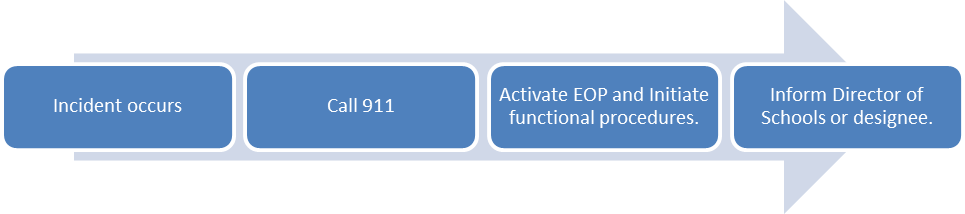 Emergency Response ProtocolsThe protocols in this section are procedures to be implemented when district facility-based emergencies and/or serious disruptions arise. The INSERT District staff and District Emergency Response Team will need to assess the seriousness of a developing situation and take the appropriate actions through implementation of functional procedures.  Functional Procedures (SAVE Act Indicator 1.21)Universal Emergency Procedures are a set of standard, clear directives that can be implemented across a variety of emergency situations. When the emergency begins, the Superintendent, or designee, will decide upon the Universal Emergency Procedures to implement.Fill these charts in with Central Office information (Delete this Passage)** See Annex H for Floor Plans, Blueprints, Evacuation Routes and Mapping of Evacuation Assembly Areas (SAVE Act Indicator 1.10)District Notified of School Incident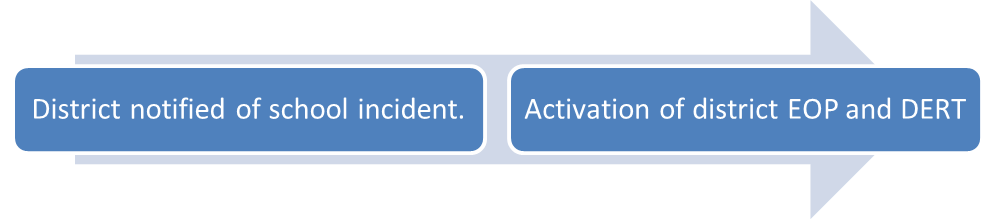 District Emergency Response Team (DERT)(SAVE Act Indicator 1.5)The DERT is activated per the direction of the Director of Schools or designee.District Emergency Response Team Assignments (SAVE Act Indicator 1.8)Media Policies and Guidelines (SAVE Act Indicator 1.16)The INSERT School District Public Information Officer will oversee all external communications with community and the media regarding the facts relating to the emergency and the school’s response.  (Insert the District’s Media Policy Here)Family Notification (SAVE Act Indicator 1.20)The following communications measures will be utilized for notifications:(Insert the District’s notification methods to include redundant notification means here)Sample Public Information ReleaseCheck as appropriate: District/District-wide SchoolDate: __________________________________ 		Time: __________________________________Note: If this is used as a script, read only those items checked. Make no other comments (Check off, fill in, and cross off as appropriate)School: __________________________________ has just experienced __________________________________The (students/employees) [(are being) or (have been)] accounted for.No further information is available at this time.Emergency medical services [(are here) or (are on the way) or (are not available to us)].Police [(are here) or (are on the way) or (are not available to us)].Fire Dept./paramedics [(are here) or (are on the way) or (are not available to us)].__________________________________ [(are here) or (are on the way) or (are not available to us)].Communications to parents (is/are) being posted (on the school’s web site, elsewhere?) and delivered by phone (and/or email?) through __________________________________.Reunification center(s) for parents to pick up their student(s) (is/are) being set up at _____________________________________________________________________Injuries have been reported at ________________________________________________ and are being treated at the site by (staff/professional medical responders)(#)__________________________________ reported injured.Students have been taken to a safe area ______________________________and are with (classroom teachers/staff) or (_________________________________).(#) ____students have been taken to the local emergency room for treatment of serious injury.Parents of injured students should go to the emergency room at ______________________.(#) ____Confirmed deaths have been reported at __________________________________.Structural damage has been reported at the following sites:___________________________.Names cannot be released until families have been notified.Release restrictions: No Yes - what? ____________________________________________________________________Released to the Public: Information Release #_________________________ Date/Time: ____________________________District Notified of a Community Incident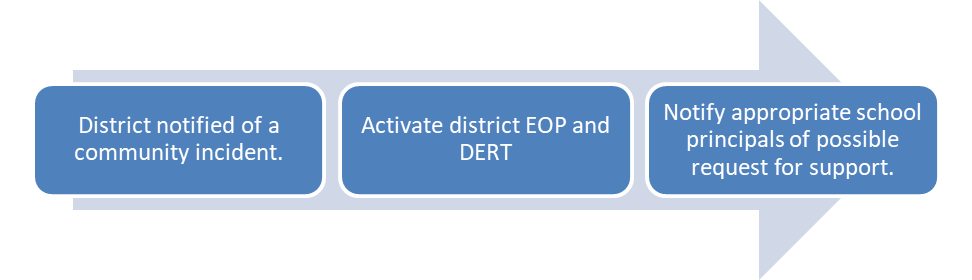 SituationThe INSERT School District recognizes its role the in the INSERT County Basic Emergency Operations Plan and will maintain Memorandums of Understanding/Agreement (MOU/MOA) for all services, equipment, personnel, and facilities that may be used in a community or regional incident requesting district resources. Emergency Operations Center (EOC)The purpose of the Emergency Operations Center (EOC) is to provide a central location through which all local emergency management activities and functions can be conducted.  The INSERT County EOC is located at INSERT the location of the EOC here.  At the discretion of the INSERT County EMA Director, and with the concurrence of the Mayor, direction and control may be exercised at an alternate EOC site located at INSERT the location of the alternate EOC here. In the event of a community-wide incident, INSERT School District will provide a liaison to work in the EOC.Emergency Support FunctionsThe functions listed below are known as Emergency Support Functions (ESF) and are identified in the INSERT County Basic Emergency Operations Plan. Though some of these functions may not apply to the District’s response, each ESF is listed below to allow the District to have a point of reference during planning and incident response. Furthermore, ESFs which are known to request District response are listed below.RecoveryThe goal of recovery is to restore the infrastructure of the INSERT School District as quickly as possible in order to quickly return to academic priorities.  The INSERT School District will apply the following recovery strategies:Utilize credentialed community service providers for assessments and resources on the emotional needs of school district staff, school staff and faculty, students, and families.Utilize credentialed community service providers on stress management resources for school district staff, school staff and faculty, students, and families.Keep school district staff, school staff and faculty, students, families, and media informed.Take as much time as needed for recovery.  Evaluate recovery efforts and apply revisions to emergency operations plans as determined.Psychological and Emotional Recovery Team(SAVE Act Indicator 1.12)Fiscal RecoveryRestoring business functions is a priority for fiscal recovery. INSERT School District has implemented the following procedures:Systems are in place for rapid contract execution after an incident.  INSERT notification method will be used to inform staff on the specifics of returning to work. Redundant records are kept at a different physical location.  An emergency relief funding account has been set up at INSERT Bank. After Action Review (AAR)A high-quality school emergency planning process includes development of an After Action Review (AAR) process to facilitate this review and evaluation, as applied to drills, exercises, events, incidents and emergencies.The AAR process results in documentation of strengths and of areas for improvement. An AAR summarizes key information related to evaluation of the EOP. By recording the information below, district and campus officials can identify gaps and address areas for improvement. Information commonly documented but somewhat unique to the AAR is:Factors that contributed to the incidentIdentification of the core capabilities and responsibilities needed for best outcomesNotification and communication systems used during the incident or exerciseQuality of response (internal staff and external responders)Involvement of mediaPossible prevention or mitigation techniques not appliedLessons learnedSupplies (materials, equipment and/or job aids) that were missing and might have improved outcome if made availableOverall impact to students and to the continuity of the educational processNext Steps*See Annex I for After Action Review TemplateCorrective Action Plan (CAP)A Corrective Action Plan is utilized to ensure each gap is addressed and processed through a high-quality school emergency planning process. The needs recorded on the CAP may be items such as:Additional education and training for staff with assigned roles and responsibilitiesAcquisition of materials or equipmentReview and revision of resource management processes, including informal and formal agreementsFurther development of processes to better meet regulations and recommendationsChanges in policy or procedure that hinder achievement of the best possible outcomes.*See Annex J for Corrective Action Plan TemplateSpectrum of Trauma PreparednessThe Spectrum of Trauma Preparedness depicts the stages in preparing for a disaster or any emergency event for an individual, school district or community. These stages range from being completely unaware and perhaps complacent regarding the need to prepare, to those who are resilient and fully prepared with resources and systems in place such as communication tools, safety knowledge, training, practice and collaborative relationships to face coming significant emergency events. Identifying the stage of readiness for stakeholders empowers Safety Teams to determine needs and next steps for training and preparation for recovery readiness. 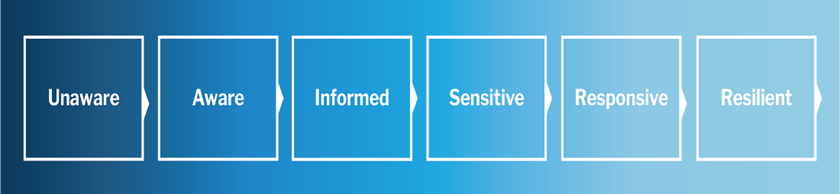 Emotional Phases of Disaster Response The phases of disaster depict a survivor’s reactions to and recovery from a disaster and socially both psychologically.  Recovery revolves around many factors from the type of disaster, speed of onset, the degree of impact, the size and scope, as well as the personal assets and vulnerabilities that either mitigate or exacerbate disaster stress. Whether the disaster stems from natural, man- made or technological, an individual, school district, and community will fluctuate throughout these phases during the recovery period.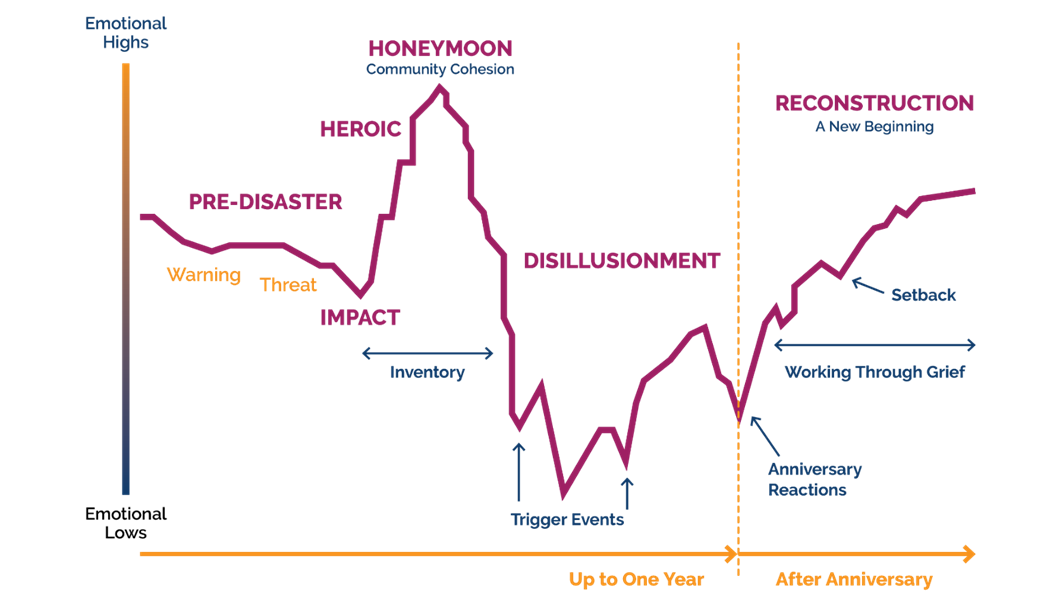 Dewolfe, D.J. (2000). Training Manual for Mental Health and Human Service Workers in Major Disasters, Second Edition.AnnexesContinuity of Operations (SAVE Act Indicator 1.22)Communications (SAVE Act Indicator 1.15)Memorandums of UnderstandingJob Action SheetsHazard Identification Risk Assessment Tool (HIRA)Threat Hazard Assessment Walkthrough Tool (THAW)Hazard Specific AnnexFacility Maps and Evacuation RoutesAfter Action Review TemplateCorrective Action Plan TemplatePandemic PlanStaff Skills SurveyTransportation AnnexSafety and Security OverviewGlossaryAnnex A: Continuity of OperationsPurposeThe purpose of Continuity of Operations Procedures (COOP) is to ensure there are procedures in place to maintain or rapidly resume essential operations of the school district after the disruption of normal operations.  These essential operations are the academic, business, and physical facilities of the school district.Lines of Succession (Fill in your own using below as an example, delete these instructions)In the event one of the following position staff members are unavailable (either physically or because of adverse circumstances that prevent him/her from performing job functions) the following lines of succession will naturally occur without policy or official action being required.For the purpose of identifying essential functions, the following are the only listed positions. However, all departments and offices within the district should identify lines of succession for essential personnel to perform the department’s daily mission.Roles and ResponsibilitiesDesignated district personnel will perform the essential functions as listed below:SuperintendentDetermine when to activate COOP plan and relocate to the alternate site.  Authority for activation may be delegated or implemented by automatic pre-designated triggersOversee planning and tactics to ensure the district’s goals and objectives are met, where practicalEnsure dissemination of information to District personnel, school staff and faculty, students, families, and the publicCommunicate with media and the larger school communityIdentify a line of succession, including who is responsible for restoring which business functions for schools/districtsEnsure systems are in place for rapid contract execution after an incidentRestore administrative and recordkeeping functions such as payroll, accounting, and personnel records.Facilities ManagerWork with local government officials to determine when it is safe to return to district facilityManage the restoration of the district facility and groundsIdentify additional personnel, resources, and services for continued operationsAdministrative SupportMaintain inventoryMaintain essential recordsRetrieve, collect, and maintain all personnel data (emergency contacts information, etc.)Provide accounts payable and cash management servicesIdentify additional personnel, resources, and services for continued operationsCoordinated School Health SupervisorEstablish support services for personnelImplement additional response and recovery activities according to established proceduresIdentify additional personnel, resources, and services for continued operationsFoods and Nutrition SupervisorImplement procedures to monitor food temperatures and ensure food safety/handling proceduresImplement contracts for food and food service equipmentEnsure staff are adequately trained and competent with temporary or replacement equipmentTransportation DirectorImplement contracts for service, where necessary, to ensure all students have safe transportationEnsure all operators of temporary or replacement equipment have been adequately trained to ensure safe operationWork with superintendent to ensure all students are accounted for during temporary or emergency routes.Mental Health SupervisorIdentify emotional wellbeing needs to maintain the district goals and objectivesEstablish services (including implementing contracts for services) necessary to meet the emotional needs of every student, faculty, staff, and district staff memberWork with district and school-level leaders to establish long-term recovery needs for emotional wellbeing and advise leaders on tactics which will improve recovery of all involvedCurriculum SupervisorDetermine procedures needed to meet State standards for educationImplement contracts for services to aid in maintaining temporary learning environmentsEstablish long-term plan to ensure students meet standards needed for graduation and incremental grade advancementsAlternate FacilitiesDistrict Business OfficeDistrict Support/Maintenance OfficeFor each alternate facility, the essential resources, equipment, and software that will be necessary for resumption of operations at the site will be identified and plans developed for securing those resources.  Technological systems available at the site will need to be tested for compatibility.Vital RecordsVital records are archived or retained on portable hard drives that reside within the district’s backup server room. These portable drives are replicated and mirrored to existing district servers to ensure up-to-the-minute accuracy in data. Technology personnel will retrieve these drives and transport them to the off-site location.Annex B: CommunicationsPurposeThe Communications Appendix is designed as a tool for district leaders and communications personnel to ensure standardized communications, both internally and externally, during times of crisis or emergency.Public Information OfficerThe designated Public Information Officer has the responsibility to advise incident commanders on matters of public or internal communication, as well as develop and provide products to assist in communication of incident objectives or pertinent information.Go KitDistrict personnel who are the primary or backup PIO are provided a “Communications Go Kit” which allows them to work from the field (either at a school campus or remote operations area). This kit should remain available to the PIO at all times, and shall remain secure as it contains private information only available to command staff personnel.Joint Information SystemThe Joint Information System is a series of contacts and mechanisms utilized by the public information officer to communicate among schools, emergency services, and community partners in the event of an incident/emergency. This is a system that must be developed before an incident/crisis occurs, and we are committed to maintaining the relationships and contacts necessary to effectively communicate with other entities involved in an incident.Joint Information CenterThe Joint Information Center is a physical location where public information officers and assistants can effectively work to create, edit, and disseminate communications to schools, families, and the community when necessary. To effectively manage a joint information center, we will allot two hours during each scheduled school break where the district public information officer shall meet with public information assistants and other agency PIOs to discuss and test communications mechanisms utilized by the district in a time of crisis.Communication PrioritiesPrevention/Mitigation: PIOs should continuously strive to prepare district personnel, students, parents, and the public for emergencies involving schools. The PIO operates under the direction of the director of schools and is granted permission to speak on behalf of the district.Notification (response): PIOs will serve as the expert advisor to the director of schools and command staff for matters of school notification and public communications. It is the goal of the district to quickly notify all schools that will imminently be affected by an event, as well as other schools/facilities that may potentially be impacted.In the event that a large-scale event occurs which may cause public unrest or will carry across multiple schools/facilities, widespread notification of all school employees and parents is paramount. Public information teams will work to craft one message that will be utilized by all staff speaking to parents, community members, or other interested parties on behalf of the district. All media inquiries will be directed through the PIO or their designee.Call to Action: When schools require additional support, or require parents and community members to follow a specific plan or series of actions, a call to action may be used. The call to action must be directed by the command staff and relayed through the public information team (Joint Information Center).AudiencesThe most important step in communicating with targeted populations is identifying the audience. The following is a list of anticipated audiences who may need to be considered when communicating from the district to our anticipated audiences.Communication SystemsTo accomplish communications goals the Public information Office will:Identify the audienceDetermine the messageUtilize appropriate systems based on the audience and messageThe following is a list of communications systems and likely uses:Redundant Communications SystemsRedundancy in systems is key to success in communications during times of disasters. The district supplies PIOs with equipment necessary to communicate when mainstream systems are ineffective. Many times schools may be part of the county emergency operations plan when normal systems are rendered ineffective. The ability to develop large amounts of distributable material and large signs/banners will prove invaluable to emergency services and schools when standard lines of communication are down.The district attempts two and three contacts per communications system. At no point will less than two district personnel be capable of using any communications system that may be used in an emergency.In times where networking and connectivity is inoperable, personnel will identify means of communication without relying on email systems and cellular phone connectivity.Annex C: Memorandum of UnderstandingMemorandum of UnderstandingBetween _____________________________ and _____________________________Date: _____________________________Name and location of relocation site: _____________________________Contact of relocation site:	 _____________________________  	Work Phone:	 _____________________________	Cell Phone: 	_____________________________	Fax:		 _____________________________Email:		 _____________________________Secondary Contact of relocation site:	 _____________________________  	Work Phone:	 _____________________________	Cell Phone: 	_____________________________	Fax:		 _____________________________Email:		 _____________________________Location within the site where students will be sheltered: _____________________________Location of Administrator’s Toolbox if stored at relocation site: _____________________________School Emergency Team Member responsibilities for coordinating evacuation to relocation site.  Other agreements: Key points of consideration when drafting agreements with relocation sites/schools.The Evacuating School will:Notify the host site of an impending evacuation as soon as possible.  Maintain accountability and control of all students and staff at the host site. Operate the call center and student/parent reunification points. Request assistance from host site if needed. The Host Site  _____________________________will: Accept an evacuation request from any of those in the chain of command identified in the evacuating school’s Emergency Operations Plan. Notify all staff members of the situation.  Designate space for evacuees. Access to bathroom facilities and to water are immediate considerations.Assign personnel to greet arriving buses and direct them to pre-identified space. If the site is a school: notify the school nurse and anticipate any medical emergencies.  Having an emergency medical team / rescue squad on stand-by might be considered. Activate emergency response team to anticipate and attend to any emotional trauma. Collaborative Actions:    Assist in required notifications of parties including parents and day care facilities that pick up at the school.Designate the location and procedure for release of students to parents who may come to the school. Anticipate any need to feed evacuees and make contact with food service.  Take action to control media access and work with the Media Liaison. A copy of the Partnership Agreements will be furnished to emergency teams of both schools/facilities.  The _______ School principal will answer questions about the agreement.  Both teams should fully understand what is expected if evacuating to the partner school or hosting the partner school during an emergency. Principal or Designee Signature ________________             Date___________________			Host Site Designee Signature	__________________             Date____________________		Annex D: Job Action SheetsDistrict Emergency Response Team Leader ResponsibilitiesOversees school district response to major incidents.Participates in media briefings as necessary.Coordinates with Fiction County Emergency Operations Center.Designates EOC Liaison to Fiction County Emergency Operations Center.Informs School Board President.Immediate Actions (Should be initiated within the first hour of the emergency)Initiates the Fiction County Schools Emergency Operations Plan and assumes the role of DERT leader.                             Notifies DERT Team and sends EOC Liaison to the Fiction County EOC.Notifies the School Board of the incident.Establishes online communication with the EOC and the 911-center dispatcher.Appoints all DERT staff positions. Depending on the situation at hand, all positions may not be filled. Attends the status/action plan meeting.Monitors status reports from On-Scene Incident Commander.Determines the need for participation of outside resource representatives.Communicates status to the EOC, County Executives, and other appropriate agencies, as necessary.Adopts a proactive attitude. Thinks ahead and anticipates situations and problems before they occur.Intermediate Actions (Normally intermediate actions would be taken after the first hour of the emergency and over the next four to six hours)Authorizes resources as needed or requested.Attends briefings as scheduled by DERT Leader.Approves media releases submitted by the Public Information Officer.Communicates status to the EOC, County Executive, and other appropriate agencies, as necessary.Extended Actions (Extended actions would occur if the emergency lasts longer than eight hours and/or when the emergency is declared over)Reviews plans for recovery and salvage efforts that may be required, special security requirements that may be indicated (i.e., locking down section of the physical facility for safe purposes and/or to facilitate recovery and salvage efforts), and updates of the action plan regarding its continuance or termination. Said meeting should occur at least once every eight hours.Declares the end of the emergency.Instructs the Section Chiefs and staff to submit a written summary of their activities during the emergency, within 72 hours (about 3 days).Ensures a detailed review and evaluation of the response to the emergency within two weeks.Appoints a team to relieve the initial DERT and provide meeting to debrief the situation, if needed.Emergency Operations Center (EOC) LiaisonResponsibilitiesReports to EOC, if and when operational.Provides DERT Leader with current operational information.Provides EOC with information and contacts for school district.Immediate Actions (Should be within first hour of emergency)Establishes communication with local emergency manager.Reports to the county emergency operations Center (EOC)Establishes communication with the DERT Leader ANY time EOC is activated.Intermediate Actions (Normally intermediate actions would be taken after the first hour of the emergency and over the next four to six hours)Keeps DERT Leader or designee updated on situation based on EOC communication.Keeps the EOC apprised of the school system’s response.Extended Actions (Extended actions would occur if the emergency lasts longer than eight hours and/or when the emergency is declared over)Advises the DERT Leader when the emergency is declared over Public Information Officer ResponsibilitiesCoordinates information release with other County agency PIOs.Provides press releases.Coordinates communications with school system employees.Coordinates communications with parents.Coordinates communications with all agencies/stakeholders Immediate Actions (Should be initiated within the first hour of the emergency)Reports upon arrival to DERT Leader.Places position identification tent by seat.Obtains a briefing on the situation.Attends all status/action plan meetings called by the DERT Leader.Establishes and maintains ongoing communications with the Liaison Officer.Uses the Public Information office as the official information center. In the event of an internal disaster, the official information center will be located as close as possible to the DERT.Establishes a press briefing room off-site.Establishes and implements access control pertaining to the news media.Establishes and maintains ongoing communications with the Public Information Officers from other agencies that are involved in the situation.Leader’s review and approval that describes the school system’s initial response to the situation.Provides statements to be shared with the public to all emergency support staff in Public Information and admin personnel throughout Central Office.Monitors news broadcasts about incident and corrects any misinformation heard.Keeps the DERT Leader advised of any changes in the response to the emergency by other agencies Adopts a proactive attitude. Thinks ahead, anticipates situations and problems before occurring.Intermediate Actions (Normally intermediate actions would be taken after the first hour of the emergency and over the next four to six hours)Attends all briefings called by the DERT Leader.Ensures that rumor control function is established as necessary and has the means for identifying false or erroneous information. Develops a procedure to be used to stop such information.Prepares periodic briefings for the EOC, County Mayors, and other appropriate agencies, as necessary.Designates staff to the site of the emergency, as needed.Extended Actions (Extended actions would occur if the emergency lasts longer than eight hours and/or when the emergency is declared over)Obtains regular updates from DERT Leader.Conducts shift change briefings with emergency communications staff.Provides a written summary of related activities performed within 72 hours of the emergency being declared over.Provides assistance as required in ensuring that staff and volunteers who provided assistance during the emergency receive appropriate and timely recognition for their efforts.Prepares final news releases and advises media representatives of points-of-contact for follow-up stories.Logistics Section ChiefResponsibilitiesOrganizes and directs those operations associated with maintenance of the physical environment and DERT command post.Advises DERT Leader.Oversees all areas identified in Logistics chain of command.Immediate Actions (Should be initiated within the first hour of the emergency)Check-in upon arrival with DERT Leader.Places position identification tent by seat.Obtains a briefing on the situation.Attends the status/action meeting called by the DERT Leader.Ensures that directives from the DERT Leader are carried out in a timely and appropriate fashion.Adopts a proactive attitude. Thinks ahead and anticipates situations and problems before they occur.Intermediate Actions (Normally intermediate actions would be taken after the first hour of the emergency and over the next four to six hours)Makes requests to the DERT Leader for resources needed.Attends briefings with the DERT Leader and provides status reports and recommendations for updating action plans regarding the continuance and termination of the plans or parts thereof.Extended Actions (Extended actions would occur if the emergency lasts longer than eight hours and/or when the emergency is declared over)Meets with the DERT Leader to discuss recovery and salvage efforts that may be required.Meets with the DERT Leader as deemed necessary.Ensures that actions are taken to return the section to normal operations once the DERT Leader has declared the emergency over.Provides a written summary of related activities performed by the section within 72 hours of the emergency being declared over.Support Services Section Chief ResponsibilitiesOrganizes and directs those operations associated with the health and well-being of students/staff.Ensures that students at affected sites are accounted for.Develops short- and long-term action plans for the care of students.Ensures critical incident stress management services are available for students.Advises DERT Leader.Oversees all areas identified in Student Support Services chain of command.Assembles staff to provide assistance for care of evacuated or displaced students and staff.Immediate Actions (Should be initiated within the first hour of the emergency)Reports to DERT Leader.Places position identification tent by seat.Obtains a briefing on the situation.Attends the status/action meeting called by the DERT Leader.Provides DERT Leader with information regarding any health concerns of students and staff at affected sites.Collaborates with Health, Police, and Fire Departments in the timely response to address immediate health concerns.Ensures that directives from the DERT Leader are carried out in a timely and appropriate fashion.Adopts a proactive attitude. Thinks ahead and anticipates situations and problems before they occur.Intermediate Actions (Normally intermediate actions would be taken after the first hour of the emergency and over the next four to six hours)Makes requests to the DERT Leader for resources needed by the affected site(s).Attends briefings with the DERT Leader and provides status reports on allocation of resources.Extended Actions (Extended actions would occur if the emergency lasts longer than eight hours and/or when the emergency is declared over)Meets with the DERT Leader to discuss recovery and salvage efforts that may be required.Meets with the DERT Leader as deemed necessary.Ensures that actions are taken to return the section to normal operations once the DERT Leader has declared the emergency over.Plans with DERT Leader if additional resources are needed at the site for a time span after the emergency.Provides a written summary of related activities performed by the section within 72 hours of the emergency being declared over.Technology Section ChiefResponsibilitiesOrganizes and directs those operations associated with technology.Works with EOC designee to ensure open lines of communication among all affected sites, incident command post, and EOC.Oversees all areas identified in Technology chain of command.Immediate Actions (Should be initiated within the first hour of the emergency)Checks in upon arrival with the DERT Leader.Places position identification tent by seat.Obtains a briefing on the situation.Attends the status/action meeting called by the DERT Leader.Provides DERT Leader with the initial impact report on areas of responsibility.Intermediate Actions (Normally intermediate actions would be taken after the first hour of the emergency and over the next four to six hours)Makes requests to DERT Leader for any needed resources.Attends briefings with the DERT Leader.Assures technology components are in place and operational (e.g., telephone, computer, internet, printing).Readies data sources pertinent to incident (e.g., weather, news, GIS, internet, emergency plans, floor plans, aerial photography, HAZMAT response guide).Monitors and updates data sources as necessary.Extended Actions (Extended actions would occur if the emergency lasts longer than eight hours and/or when the emergency is declared over)Meets with the DERT Leader to discuss recovery efforts that may be required.Meets with the DERT Leader as appropriate.Ensures that actions are taken to return the section to normal operations once the DERT Leader has declared the emergency over.Assures that direct reports provide the Finance Section Chief with a report of expenses incurred as a result of the emergency, once the emergency is declared over. Additional expenses would include manpower costs (overtime) and costs associated with the rental of equipment or the purchase of additional supplies and/or materials.Provides a written summary of related activities performed by the section within 72 hours of the emergency being declared over.Fiscal Services ResponsibilitiesTracks ongoing expenses.Facilitates the purchase of equipment and supplies.Immediate Actions (Should be initiated within the first hour of the emergency)Establishes line of communication with DERT Leader.Establishes means to expedite any purchase requests.Intermediate Actions (Normally intermediate actions would be taken after the first hour of the emergency and over the next four to six hours)Receives briefing from DERT Leader or designee regarding the status of the crisis.Extended Actions (Extended actions would occur if the emergency lasts longer than eight hours and/or when the emergency is declared over)Prepares fiscal summary of expenditures during the critical incident.Recorder ResponsibilitiesNotifies DERT members of incident and location of command post.Documents all meeting results, directives, and decisions.Keeps accurate files on all meetings.Maintains files on all press releases.Works with DERT Leader to ascertain any additional support/clerical personnel needed.Documents who is assigned to command post and any replacement team members.Maintains all copies of site-based emergency plans.Completes the DERT Assignment sheet annually or when any changes occur.Sends copy of DERT assignments to all members and Office of Security.Maintains file cabinet with updated Team Recorder notebook at command center.Immediate Actions (Should be initiated within the first hour of the emergency)Check-in with the DERT Leader upon arrivalPlaces position identification tent by seat.Attend first briefing session on the emergency situation.Records all discussion and decisions.Adopts a proactive attitude.Intermediate Actions (Normally intermediate actions would be taken after the first hour of the emergency and over the next four to six hours)Establishes filing cabinets to maintain notes and files from meetings.Establishes a room for word processing and, if possible, a dedicated FAX line.Extended Actions (Extended actions would occur if the emergency lasts longer than eight hours and/or when the emergency is declared over)Obtains status reports from DERT Leader and organizes the reports in a binder labeled with date and time.Annex E: Hazard Identification Risk Assessment (HIRA) ToolProbability: The frequency of occurrence.  This can range from near 100 % probability to less than 1 % probability in the next 3 years.Intensity/Severity: The impact or damage expected.  Damage may range from catastrophic (hazards result in deaths and/or more than 50% property severely damaged) to negligible (hazard resulting in minor injuries and/or less than 10% of property damaged).Time: How fast the threat or hazard can impact the school district.  The time interval may be minimal or no warning before the hazard occurs, or there may be more than 24 hours advance notice.Annex F: Threat Hazard Assessment Walkthrough (THAW) ToolAnnex G: Hazard SheetsThe following Hazard Sheets are broken down by individual hazard. Only include the hazards that were identified through your Hazard Identification Risk Assessment Tool (HIRA).    Schools will use this tool to: Identify methods to prevent, protect, or mitigate the hazard, identify response procedures, and establish recovery measures to help re-establish the educational setting,Assign and document preparedness and recovery tasks and the responsible party.Document response actions, time they were conducted, and the person that conducted them.Following a crisis, use the completed hazard sheet to help identify corrective actions.Responsible party denotes the individual who is responsible for ensuring the preparedness action is carried out.Hazard Sheet IndexActive Aggressor/Active ShooterBomb ThreatBullyingCommunicable DiseaseCrime in CommunityCybersecurityEarthquakeFire/ExplosionFloodFoodborne OutbreakHazardous Materials ReleaseHostageIntruderMedical EmergencyMissing Student/AbductionNuclear Power Plant AccidentSevere StormsSuicide Threat or AttemptTornadoReturn to Hazard Sheet IndexReturn to Hazard Sheet IndexReturn to Hazard Sheet IndexReturn to Hazard Sheet IndexReturn to Hazard Sheet IndexReturn to Hazard Sheet IndexReturn to Hazard Sheet IndexReturn to Hazard Sheet IndexReturn to Hazard Sheet IndexReturn to Hazard Sheet IndexReturn to Hazard Sheet IndexReturn to Hazard Sheet IndexReturn to Hazard Sheet IndexReturn to Hazard Sheet IndexReturn to Hazard Sheet IndexReturn to Hazard Sheet IndexReturn to Hazard Sheet IndexReturn to Hazard Sheet IndexReturn to Hazard Sheet IndexAnnex H: Maps and Blueprints(Insert maps and blueprints in this section, delete these instructions)Annex I: After Action Review TemplateDiscussion:Annex J: Corrective Action TemplateBy tracking corrective actions to completion, schools can demonstrate that their efforts to improve emergency management processes have yielded tangible improvements. Schools should assign appropriate individuals to be responsible for implementation of specific corrective actions.Add emergency planning actions you have identified for your campuses or district. You may also use this template as a corrective action plan to document steps to resolve issues identified as a result of on-going safety & security assessments, drills, exercises, or emergency incidents.Annex K: Reducing the Impact of a Pandemic DiseaseScopeThe annex outlines responsibilities for staff in the threat or event of a pandemic outbreak of disease that impacts the school community.Goals and ObjectivesThe goal of this annex is to ensure the safety and wellness of all members of the Fiction County Schools community and to preserve the well-being of the school and continuity of education through a rapid, coordinated, effective response to (and recovery from) a pandemic disease.Emergency Action PlanA pandemic is a global disease outbreak for which there is little to no immunity. A virus or disease can spread quickly when students, staff or visitors are exposed outside the school so precautionary measures are necessary to reduce potential impact to the school community and educational operations.A pandemic, per CDC, refers to an epidemic spread over several countries or continents, usually affecting a large portion of the population.  Plans should include prevention and mitigation strategies, response, and recovery measures.Prevention and MitigationDevelop policies and procedures for preventative measures for all staff.Plan procedures for potential closure of facilities, buildings or entire school system.Create alternative education procedures that may be applied to those who may be exposed.Build team relationships with local medical and health centers to assist with prevention and response.Educate staff on symptom monitoring and appropriate methods of reporting identification of symptomatic concerns.Implement response and containment procedures to address potential exposures.Identify and supply rooms for potential quarantine of exposed individuals.Develop processes for discreet release of ill students to parents or guardians.Draft procedures to accommodate for large numbers of absent students due to illness.Maintain supply of personal protective gear (masks, gloves, disinfectant, etc.) to reduce spread of disease.Educate students on proper personal hygiene (handwashing), illness, containment practices (covering mouth and nose when sneezing) and social distancing.Stage disinfectant stations in strategic locations.Supply facilities with necessary provisions, such as food, cleaning supplies, necessary to sustain operation during potential lengthy quarantine.Identify and form agreements with companies to supply essential goods in event services are lost long-term.ResponseConfirm positive identification of symptomatic concerns.Initiate containment and quarantine procedures to isolate exposed individuals from school community.Coordinate with local medical and health center professionals for assistance with the situation.Distribute protective gear (masks/gloves, etc.) to the school community to reduce contracting of illnesses (if applicable).Implement “social distancing” rules for gatherings, classrooms and movement through buildings.Make accommodations for those who are considered high risk or have functional or emotional needs.Evaluate situation and determine if school closing is necessary to reduce spread of illness.Communicate with parents/guardians of exposed students and initiate process of release.Activate alternative education procedures for those in containment or released to parents/guardians.Make appropriate announcements to school community and parents/guardians.RecoveryMonitor local, state and federal emergency management notices and alerts to determine feasibility of return to facilities and operations.Coordinate with local health officials for guidance in return procedures.Document and track students and staff who were absent due to illness or are known to have suffered from illnessEvaluate exposed facilities for potential need of professional disinfecting/decontamination.Coordinate cleaning and disinfecting of facilities (if applicable).Replenish cleaning and hygiene supplies.Implement procedures to monitor and maintain continued contamination prevention.Coordinate emotional and psychological support for those returning and in need of additional servicesEvaluate response operations and need for improvement.Annex L: Staff Skills Survey TemplateName:				_______	 District Role:	_______________ Date:			During an emergency or a disaster it is important to be able to draw from all available resources, to include those of the staff.  Please check any of the following skills, training, capabilities or devices that you have that you would be willing to use during a school emergency or disaster.  When finished, please return this survey to the Save Act Coordinator.Specify below:______________________________________________________________________________________________________________________________________________________________________________________________________________________________________________________________________________________________________What would make you feel more prepared should a disaster strike while you were at school?																																																																		___________________________________________________________Signed: _______________________________________Annex M: Transportation AnnexEmergency Phone NumbersTransportation Introduction                                                                           PurposeThe purpose of this School Transportation Plan is to provide a framework of policies, procedures, guidelines, and an organizational structure that enables transportation staff and its community partners to effectively prepare for, respond to, and recover from all emergencies involving a school bus. 	Planning AssumptionsThe school transportation will continue to be exposed and subjected to threats/hazards and vulnerabilities.A major disaster could occur at any time, and at any place. In many cases, dissemination of warning to the public and implementation of increased readiness measures may be possible; however, some emergency situations occur with little or no warning.Outside assistance from local fire, law enforcement, and emergency managers will be available in most serious incidents. Because it takes time to request and dispatch external assistance, it is essential for transportation personnel to be prepared to carry out life safety response until responders arrive at the incident scene.Maintaining the School Transportation Plan and providing frequent opportunities for training and exercising the plan with stakeholders (drivers, students, parents, first responders, etc.) can improve readiness to respond to incidents.Concept of OperationsInitial Response – During an emergency, school bus drivers are expected to take charge and provide life safety until emergency responders arrive. Once notified of an emergency by the driver, the District Transportation Director (or their designee) will serve as a support system for transportation incidents. Coordination – School Bus Drivers and the school district will coordinate with all responding agencies (local, state, and federal).  The development of this plan and its contents will be in coordination with the proper responding agencies.Transportation Preparedness										  InspectionsDaily Pre-Trip and Post-Trip Inspections: A daily log should be kept for inspections before and after each route with the driver’s name/signature. Logs are encouraged to be referenced by the bus license plate number versus bus number, since license plate numbers remain consistent. TrainingAnnual Driver Trainings (Provided by District Transportation Staff) Health (ex. CPR, AED, Blood Borne Pathogens)Emergency Drills (ex. Fire, Wind, Water, Rollover)Wheelchair/Restraint Annual Online S-Class Endorsement Training (Provided by TN Highway Patrol)Communications Two Way Radios (For districts with radio communication capabilities)Cell Phones (For emergency communications when bus is not in motion)Emergency KitsIn addition to the required first aid kits, each school bus should also have a labeled emergency folder located near the driver that includes the following:Student Roster and Student Emergency Care CardsBus Routes and Target Timing ScheduleIdentified Roadside Shelter LocationsCopy of School Transportation Safety PlanEmergency DrillsAlthough not required by law, districts are encouraged to simulate school bus evacuation drills with students of all ages, regardless of if they ride a school bus on a regular basis or not. This drill should be conducted each semester with a log kept for district record. Drills should include using all available exit paths to prepare students for real-life scenarios.Positive School Bus ClimateThe climate on the school bus is critical for maintaining a safe driving environment.  The bus climate influences how students will behave and demonstrates if it is a welcoming and safe environment.  9 Strategies to Provide a Positive School Bus ClimateGet to know your students: Effective drivers quickly learn all their students’ names and try to develop some personal connection with each child. Greet each student as they board the bus—every time.Be a role-model: Model responsible, safe, and mature behavior for your students.  Keep your sense of humor. Reinforce positive behavior: Find ways to recognize and praise safe behavior. If a child’s previously bad behavior has improved even marginally, praise him or her.Earn parents’ and caregivers’ trust: It is particularly important to demonstrate your concern for their children’s safety and well-being. Learn “planned ignoring”: Know when to ignore minor irritating behavior.Be a compassionate listener: Create an environment where your students are comfortable communicating with you. Report dangerous situations: Report to your supervisor or a school official any safety concerns information that a student is being threatened or intimidated. Don’t ignore suspicions of bullying or harassment.Transportation ResponseInitial ResponseEmergencies are unexpected, often unpredictable, and take many forms.  No school district or community can be fully prepared for everything that may happen, but response objectives will include:Life safety of all passengersCalm and quick decision makingClear and factual communication with school district or emergency response agenciesMedia PolicyFor all student transportation incidents, the district will designate a media spokesperson.  If approached by the media, all questions will be directed to this designee.  Functional Procedures While universal procedures may be limited in a school bus setting, drivers will implement the most appropriate procedure based on the specific threat or hazard.Threat and HazardsTransportation RecoveryFollowing a crisis, district leadership will move quickly to restore the academic environment.  The transportation team will be key factor in this process.  Be prepared for announcements regarding school closure, and re-opening.Be prepared to attend mandatory de-briefing with all staff members affected. When needed, consider the use of staff support to include a variety of services such as: individual counseling, group counseling, peer-support.If requested, participate in after-action review of the event. Plan for an on-going investigation with law enforcement. Actions may include reviewing bus camera footage, student information, and record exchanges.Annex N: Safety and Security OverviewUsing the District Security Assessment Summary provided by TDOE, complete the following chart as Annex N to the District Emergency Operations Plan.  For each domain and related sub-category, provide the identified "priority deficiencies" that you are targeting. Specify if you are using a strategy, policy, or purchase to address the deficiency.  Provide an overview of the funding that is used to address the deficiency and include the funding source. If you used prior year funding, provide any results that have resolved the deficiency. If you are using future funding, explain how the funding will help resolve the deficiency.  Annex O: GlossaryAccess and Functional Needs: Persons who may have additional needs before, during and after an incident in functional areas, including but not limited to: maintaining independence, communication, transportation, supervision, and medical care. Individuals in need of additional response assistance may include those who have disabilities; are in special education programs; are from diverse cultures; have limited English proficiency or are non-English speaking; or are transportation disadvantaged. After-Action Reviews: A structured review or debrief process that analyzes what happened, why it happened, and lessons learned or best practices identified, in a forum that includes participants and responsible program managers. Comprehensive Multi-Hazard Exercise/Drill Program and Schedule: A plan developed by school districts with input from public officials, specialists from other organizations (i.e., Emergency Management, American Red Cross, Fire Marshal, Law Enforcement), and community members to ensure an efficient and effective response to emergencies and disasters. Continuity of Operations: Program guidance to continue school district business, including instruction and other essential functions in the event of a disruption initiated by natural, human or technological impacts causing the loss of facilities, technology or the workforce. Corrective Action Plans: Plans designed to support accountability in the implementation of procedures based on lessons learned and after-action reviews from actual incidents or from training and exercise. Disability: The term refers to a person (child or adult) who has a physical or mental impairment that substantially limits one or more major life activities; a person who has a history or record of such impairment; or a person who is perceived by others as having such impairment. The term “disability” has the same meaning as that used in the Americans with Disabilities Act (ADA), Section 504 of the Rehabilitation Act of 1973, and The Individuals with Disabilities Education Act (IDEA). Drill: Actions designed to test and maintain skills in a particular operation or component of an emergency response plan. Examples may include evacuation drill, lockdown drill, weather drill, shelter-in-place drill, reverse evacuation drill, and bus evacuation drill. Emergency Management Programs: An integrated approach to the management of emergencies using the four emergency phases (mitigation/prevention, preparedness, response, and recovery) and for all types of emergencies and disasters (natural, technological or human-caused). Emergency Operations Plans: District or campus level plans that provide roles and responsibilities, tasks, and actions required of the school district and support organizations or agencies during a response; provides the framework for tactical planning. Emergency Supplies: A collection of basic items needed to stay safe and be more comfortable during and after a disaster. These supplies should be stored in a portable container(s) in an accessible area to ensure availability in an emergency. Supply kit contents should be inventoried and restocked annually. Supply kit can include but is not limited to the following: First Aid Kit (bandages, medicine, and sanitizers), Emergency Tool Kit (hammer, ax, nails, putty, and duct tape), food, and water, Go Kit (master key and extra set of keys), and AEDs.Exercise: An event designed to practice and test procedures that may be used in an emergency in order to improve performance and identify deficiencies. Examples of exercises may include drills, table top, functional and full scale. Facility: Any district owned or leased building, works system or equipment with certain improved and maintained natural features. School Safety Planning Team: A working group that meets regularly to participate on behalf of the district in developing and implementing emergency plans consistent with the district Multi-Hazard Emergency Operations Plan and ensures that the plans reflect specific campus, facility or support service needs. As an audit-specific function, provides the district with any campus, facility or support services information required in connection with a safety and security audit or another report to be submitted by the district to the Tennessee School Safety Center. Reviews each report required to be submitted by the district to the Tennessee School Safety Center to ensure that the report contains accurate and complete information regarding each campus, facility or support service. Hazard: Any real or potential condition that can cause injury, illness or death of any personnel, or damage to or loss of equipment or property. Hazard Identification Risk Assessment: A systematic identification and analysis process of existing and potential hazards. A hazard assessment is part of the emergency planning process and serves as the basis for developing Emergency Operation Plans. Health Control Issues: Programs, policies, and procedures designed to mitigate and prevent widespread health emergencies or threats, including but not limited to programs for immunizations, maintenance of immunization record, health department regulation compliance, written AED policies, posted hand washing signs, readily available soap and hand sanitizer, and proactive School Health Advisory Committee. Incident Command System: A system to coordinate emergency preparedness and incident management among various federal, state and local agencies. Enables facilities, equipment personnel, procedures and communications to operate within a common organizational structure and aid in the management of resources and planning during incidents, unhindered by artificial jurisdictional boundaries. Interoperability and Compatibility: A principle of the National Incident Management System (NIMS) that holds that systems must be able to work together and should not interfere with one another if the multiple jurisdictions, organizations, and functions that come together under the NIMS are to be effective in incident management. Interoperability and compatibility are achieved through the use of such tools as common communications and data standards, digital data formats, equipment standards, and design standards. Interagency Collaboration: Two or more divisions of government (i.e., school district, fire department, etc.) or nongovernmental organizations (i.e., private contractor, business, etc.) working together for a common purpose. Memoranda of Understanding: A Memorandum of Understanding (MOU) or equivalent documents are written agreements that define the responsibilities of each party, provide the scope and authority of the agreement, clarify terms and timelines and outline compliance issues. Situation and need dictate the best type of agreement or whether one even is needed. Usually must be approved by the governing board or council of each agreeing agency/ jurisdiction. Mutual Aid Agreement: Commits participating parties to a mutually beneficial, cooperative agreement based on principles of contract law that support protecting lives and property. In most circumstances, participating parties provide resources, materials or services during emergency events with the idea that there will be a future reciprocal exchange of roughly comparable value, if and when required. National Incident Management System: A systematic, proactive approach to guide departments and agencies at all levels of government, nongovernmental organizations, and the private sector to work seamlessly to prevent, protect against, respond to, recover from, and mitigate the effects of incidents, regardless of cause, size, location, or complexity, in order to reduce the loss of life and property and harm to the environment. NIMS includes a core set of concepts, principles and terminology. Public Information: Public Information consists of the processes, procedures and systems to communicate timely, accurate and accessible information on the incident’s cause, size and current situation to the public, responders and additional stakeholders (both directly affected and indirectly affected). Public Information platforms include coordination via traditional and social media platforms. Resource Management: Coordination and oversight of the application of tools, processes, and systems that provide incident managers with timely and appropriate resources during an incident. Resources can include personnel, teams, facilities, equipment, and supplies. Reunification: Process to return students to their parent/guardian while maintaining order and accountability after an incident. Safety: A condition of being safe from undergoing or causing hurt, injury, or loss. Safety and Security Audit/ Ongoing Self-Assessment: A process that systematically measures the conditions of each campus and facility including physical safety and security, school climate, emergency preparedness and access control. School Climate: The quality and character of school life. School climate is based on patterns of students', parents' and school personnel's experience of school life and reflects norms, goals, values, interpersonal relationships, teaching and learning practices, and organizational structures. Security: The quality or state of being secure as freedom from danger. Staff: School district personnel including, but not limited to teachers, substitute teachers, paraprofessionals, food services, custodial staff, counselors, social workers, school-based law enforcement, support service staff, principals , nurses, bus drivers, and school administrators. Stakeholders: Individuals or organizations with a legitimate interest in a given situation, action, or enterprise as well as a party who affects, or can be affected by, an entity’s actions. Threat: An indication of possible violence, harm, or danger. Warning Signs of Violence: Include a history of violent behavior, direct or indirect threats, intimidating behaviors, possession of weapons, or sudden change in behavior due to a triggering event.Central Office Staff:Central Office Staff:Central Office Staff:Central Office Staff:NamePositionDaytime Number24-Hour NumberINSERT County 911:INSERT County 911:INSERT County 911:INSERT County 911:Law Enforcement:Law Enforcement:Law Enforcement:Law Enforcement:INSERT City Police DepartmentINSERT City Police DepartmentINSERT County Sheriff’s DepartmentFire:	Fire:	Fire:	Fire:	INSERT County Fire DepartmentINSERT Fire DepartmentINSERT County Emergency Medical Services:INSERT County Emergency Medical Services:INSERT County Emergency Medical Services:INSERT County Emergency Medical Services:INSERT County Emergency Management Agency:INSERT County Emergency Management Agency:INSERT County Emergency Management Agency:INSERT County Emergency Management Agency:INSERT County Rescue Squad:INSERT County Rescue Squad:INSERT County Rescue Squad:INSERT County Rescue Squad:INSERT County Emergency Operations Center:INSERT County Emergency Operations Center:INSERT County Emergency Operations Center:INSERT County Emergency Operations Center:EOC ManagerINSERT County Health Department:INSERT County Health Department:INSERT County Health Department:INSERT County Health Department:Other Support Agencies or Entities: (Universities/Colleges, Utilities, Community Organizations, etc.)Other Support Agencies or Entities: (Universities/Colleges, Utilities, Community Organizations, etc.)Other Support Agencies or Entities: (Universities/Colleges, Utilities, Community Organizations, etc.)Other Support Agencies or Entities: (Universities/Colleges, Utilities, Community Organizations, etc.)NameINSERT SchoolsSAVE Act CoordinatorNameINSERT SchoolsCoordinated School HealthNameINSERT SchoolsCurriculum SupervisorNameINSERT Police DepartmentChief of PoliceNameINSERT County Fire DepartmentAssistant ChiefNameINSERT County Sheriff’s OfficeChief DeputyNameINSERT County EMADirectorNameINSERT County 911 CenterAssistant DirectorNameINSERT SchoolsSAVE Act CoordinatorNameINSERT SchoolsCoordinated School HealthNameINSERT SchoolsCurriculum SupervisorNameINSERT SchoolsFacilities SupervisorNameINSERT SchoolsTransportation DirectorNameINSERT SchoolsCoordinated School HealthNameINSERT SchoolsSAVE Act CoordinatorNameCompany NamePsychologistNameCompany NamePsychologistNameSuicide NetworkCoordinatorFacilityAddressFocus AreaStudentsFaculty/StaffCentral Office123 Lawler Ln Administrative024Transportation Garage126 Lawler LnStaff03Allen Elementary789 Austin Boulevard K-87817Frontier Middle School5678 Thompson Lane 5-812243Frederick High School817 Diver Way 5-1243Date:Revision(s):Page(s):Director of SchoolsAssistant Director of SchoolsSchool Board ChairFinance DirectorFire DepartmentFire DepartmentFire DepartmentSheriff’s DepartmentPolice DepartmentPolice DepartmentEmergency Management AgencyCounty 911 CenterCounty Mayor/ExecutiveCity MayorEmergency Medical ServicesSAVE Act CoordinatorHistorical Event and Impact:A 2015 ice storm left many parts of School District without power and unable to transport students to school for 5 days. Schools were used to feed and shelter the community and buildings were also used as emergency operations centers in various communities. The planning team also considered the implications if this, or a similar event, had occurred during school hours and what potential problems it would have created.Historical Event and Impact:The 1999 attack at Columbine High School shook the nation and reminded us all that violence can happen anywhere, at any time. Our planning team has studied the precursors and the events of the Columbine attacks to determine appropriate planning and response steps. The planning team firmly believes that School Climate is an important part of safety planning and sets a tone for crisis prevention and management within the district.Focus AreaPracticeAccess Control__The district office perimeter and areas within the office that require access control are well defined.__The district office limits building access points.__Signs direct visitors to designated entrances.__Exterior doors are secured.__Visitors are required to check in upon arrival and departure.Building Exterior__District office grounds are clear of vegetation that would prevent visual obstruction for surveillance.__District office grounds are adequately lit.__Mechanical, electrical, and other equipment are surrounded by protective enclosures to prevent unauthorized access.__Access to the roof is restricted.__Fire hydrants are clearly visible.Building Interior__Critical utility systems and equipment are secured and locked.__District personnel are familiar and trained with how to shut off utility services.__Stairwells, hallways, and restrooms are adequately lit.__Smoke detectors have vandal-resistant features.__Doors and locks are in good condition.__There is easy access to fire extinguishers and first aid supplies.__Ground floor windows are securely locked.__Interior office doors can be locked from the inside.Communications Systems__Systems are installed that provide two-way communication.__Regular communication with local emergency responders is established.__A notification process in identified for alerting district personnel of an emergency.__Procedures are developed for communicating with public and the media.Security Equipment__The district office has a security system installed.__Video security systems are connected to the district office building’s emergency power supply.__Security camera recordings are retained for an allotted time period.__All emergency response equipment and supplies are checked on a regular basis.Security Personnel__A district SAVE Act Coordinator/Safety Director is designated to coordinate emergency planning, response, and recovery initiatives.  __A district emergency planning team includes representatives from the local emergency response community.__A district response team is identified and receives annual training.__A district psychological/emotional recovery team is identified and receives annual training.Cybersecurity__District personnel are required to use passwords and unique login information to access electronic files.__Security plans for computer and information systems are established.__District personnel are trained in safe and secure computer use.Contract DateService Provider/SynopsisContact Person/PhoneMOU DateService Provider/SynopsisContact Person/PhoneMonthMeetingsTrainingDrill/ExerciseJUL- Principal, Annual EOP Updates-New Employee, Safety Procedures-Substitute Safety Training -ICS for Executive StaffAUG-Monthly Principal Mtg, Safety Updates-DERT Team Kick-off Meeting-Threat Assessment Team(s)-Principal Hazard ScenariosSEPT-Monthly Principal Mtg, Safety Updates-Admin/SRO Joint Training Session-Tabletop w/ CommunityOCT-Monthly Principal Mtg, Safety Updates-Public Safety Forum-Great Shakeout - Earthquake-Great Shakeout – Earthquake DrillNOV-Monthly Principal Mtg, Safety Updates-Admin Tabletop Ex. TornadoDEC-Monthly Principal Mtg, Safety Updates-DERT Team Meeting-Stop-the-Bleed Training-CPR/AED/First Aid DrillJAN-Monthly Principal Mtg, Safety Updates-EOP Procedure Review w/ EMA-District Recovery – Mental HealthFEB-Monthly Principal Mtg, Safety Updates-Severe Weather Procedures-DERT Activation ExerciseMAR-Monthly Principal Mtg, Safety Updates-Suicide/Bullying AwarenessAPR-Monthly Principal Mtg, Safety Updates-DERT Team Meeting- TN PREPARE (School Counselors)MAY-Monthly Principal Mtg, Safety Updates-Heat Injury Prevention-Functional Ex. w/ CommunityJUN-Monthly Principal Mtg, Safety Updates-New Administrator Training-Annual District EOP Revisions-Annual School EOP RevisionsEvacuationAn orderly and preplanned exit from the district facility when conditions are safer outside than inside.When announcement is made or alarm sounded:Take the closest and safest way out as posted Use secondary route if primary route is blocked or hazardous Do not stop for staff belongingsTake building log for staff/visitor accountingGo to designated assembly areaCheck for injuries	Assist those needing special assistanceWait for further instructionsOn-Site Relocation:Notification – (insert methods to include redundant methods here)Identified On-Site Relocation area – (insert here)Schedule of Drill – (insert here)Get InsideFor use when conditions inside are safer than outside.When announcement is made or alarm sounded:Move staff inside as quickly as possible	 Assist those needing special assistanceReport to designated assembly areaCheck for injuries Account for all staff and visitors	Wait for further instructionsNotification – (insert methods to include redundant methods here)Schedule of Drill – (insert here)This may also be accompanied by the Drop, Cover, and Hold procedure in the event of an imminent impact from a tornado or other severe weather threat.Soft LockdownA situation where there is potential for a threat and the school are to take protective measures without ceasing instructional time.When the announcement is made:Students and Staff are to be cleared from the halls immediately and report to their classrooms.Students and school personnel outside should be relocated within the building.Assist those needing special assistance.Limit movement throughout building until given the all-clear.Notification – (insert methods to include redundant methods here)LockdownA situation where there is an imminent threat inside or outside of the building. School District personnel are to immediately go to a protective place/position.When the announcement is made:Go to the nearest available roomAssist those needing special assistanceClose and lock all windows and doors and do not leaveBE QUIET!Turn off lightsHide out of sight from windows and doorsWait for further instructionsNotification – (insert methods to include redundant methods here)Schedule of Drill – (insert here)Shelter-in-PlacePlacement of district personnel in a pre-determined area of the building’s interior due to an external gas or chemical releaseWhen the announcement is made follow the Lockdown procedure with the addition below:Close all windows and doors and seal the gap between bottom of the door and the floor (external gas/chemical release) using available materials such as coats, blankets, or rugsNotification – (insert redundant methods here)Identified Shelter Area – (insert here)Schedule of Drill – (insert here)Drop, Cover and HoldFor use in earthquake or other imminent danger to building or immediate surroundings.When the command “Drop” is made:DROP – to the floor, take cover under a nearby desk or table and face away from the windowsCOVER - your eyes by leaning your face against your armsHOLD - on to the table or desk legs, and maintain present location/positionAssist those needing special assistanceWait for further instructionsNotification – (insert redundant methods here)Schedule of Drill – (insert here)Room ClearFor use when it becomes safer to remove individuals from a room or location where an individual is presenting a physical danger to themself or others. When the command “Clear the room, clear the room” is made or a notification is received:Take the closest and safest way out as posted Assist those needing special assistanceGo to designated assembly areaWait for further instructionsNotification Method – (insert here) Schedule of Drill - (insert here)TitleRole, ResponsibilityDERT LeaderOversees DISTRICT response to emergency. Activates DERT. Coordinates with EOC and On-Scene Incident Commander.CIRT.EOC LiaisonReports to EOC. Represents School District at EOC. Provides DERT Leader with operational updates.with current information.Public Information OfficerCoordinates release of information with other county PIOs.Prepares press releases. Coordinates information with all agency and system stakeholders.Technology Section ChiefAssures technology and communications are available and operational.  Gathers and prepares appropriate data and accesses technology resources for the team.Logistics Section ChiefOrganizes and directs those operations associated with maintenance of physical environment.Support Services Section ChiefOrganizes and directs those operations associated with health and well-being of staff/students which include accountability and care of students during event.Finance Section Chief Tracks expenses and facilitates purchases to meet needs of staff and students duringthe event.RecorderDocuments all meeting results, directives, and decisions.  Keeps accurate files.(SAVE Act Indicator 1.19)TitleName, Location, & ContactAlternate Name, Location, & ContactDERT LeaderEOC LiaisonPublic Information OfficerTechnology Section ChiefLogistics Section ChiefSupport Services Section ChiefFiscal Services Section ChiefRecorderResponsible PartyPurposeProceduresESF 1:TransportationTransportation DirectorThe purpose of this Emergency Support Function (ESF) is to provide for the coordination of local transportation support to emergency responders in the county.  In major emergencies, large quantities of personnel, equipment, and supplies will be moving into the affected areas, and it is the responsibility of ESF 1 to coordinate this movement.Provide School buses for evacuationsSend ESCs to the District and/or County EOC as requested by EMAESF 2: CommunicationDistrict Public Information OfficerThe purpose of this ESF is to provide radio, telecommunications, and data systems support to emergency response organizations during day to day and emergency operations.It also serves as a coordination of efforts to ensure the same message is relayed by all government entities during a disaster.Maintain radio communication systems Provide communication systems during an emergencyESF 3:InfrastructureMaintenance SupervisorMost disasters involve damage to property to some extent.  Structures that are damaged must be inspected and either certified for continued use or destroyed to ensure that no one is injured or killed by further weakening or collapse of the structure.Provide building inspections of local educational facilities within the limits of capabilitiesAssist officials with building assessmentsMaintain structural and non-structural guidance for educational facilities to reduce chances of injury during emergencies.ESF 4:FirefightingIn some cases, other ESFs may supply equipment, personnel, or resources to assist firefighting. This will be coordinated through those particular ESF coordinators to affect an appropriate response.May not apply to District-level responseESF 5:Information and PlanningSAVE Act CoordinatorCoordinate and manage the flow of information to and from the District Command Center. Use this information to plan for District support to the County response and be prepared for the impact County needs may have on District operations.Since the District Save Act Coordinator is already familiar with emergency management concepts and response goals and objectives, he/she may also be beneficial to fill a role in the County Incident Command System. Coordinate flow of information to and from County EOC with District Command Center (may utilize District Liaison to County)Identify school assets and personnel which may aid County operationsPlan for interrupted services and schedules as a result of County needsProvide resources for long term recovery as requested (may be teachers, counselors, or materials to aid in community recovery)ESF 6:Human ServicesMany disasters have the potential for destroying the homes of persons living in the affected area(s).  This may necessitate the sheltering of many of the disaster victims whose homes have been damaged or destroyed.All victims who are housed at temporary emergency shelters will require food, water, the provision of emergency first aid, and a wide variety of other mass care services.Identify shelters and how they may be used in disastersPlan for the physical needs and resources/personnel needed to carry out these functionsDetermine and prepare for secondary and long-term impacts of sheltering, dispensing, and other functions which will utilize school facilitiesESF 7:Resource SupportIdentify the resources, facilities, and personnel who may be needed to carry out each function the district may perform in support of the County Incident Action Plan.List all potential uses for District facilities and busesDetermine needs to carry out those uses of facilitiesEstablish key personnel to support facility uses and pre-develop contracts or memorandums as needed to ensure employees are compensatedDetermine the resources the district possesses which may prove useful for the County during disasters and ensure County personnel are aware of these capabilitiesESF 8:HealthThe purpose of this ESF is to provide guidance, prioritization, and coordination of resources involved in the triage, treatment, and medical evacuation of victims of disasters within the county and its municipalities.Support Point of Dispensing operations.Establish mechanisms for continuum of care, for healthcare needsEnsure essential human needs are metESF 9:Search and RescueAccess and begin removal (extraction) of victims from damage areas.May not apply to District-level responseESF 10:Environmental ResponseThe purpose of this annex is to provide support in dealing with actual or potential releases of hazardous materials (including radiological materials).May not apply to District-level responseESF 11:FoodThe purpose of this annex is to identify, secure, and deliver food assistance to affected areas following a major disaster.A.  Identify potential food services to support responseB. Provide facilities for food preparationC. Provide buses for food delivery needsESF 12:EnergyThe purpose of this annex is to facilitate restoration of the energy systems in the areas of the county affected by a disaster.  May not apply to District-level responseESF 13:Law EnforcementThe purpose of this annex is to ensure the security of areas affected by emergencies as well as that of the victims and the emergency personnel working in those areas and to provide for the evacuation of residents and/oremergency workers in areas affected by a disaster.Provide buses for assistance in community evacuation ESF 14:Donations and VolunteersThe purpose of this annex is to establish a mechanism for the orderly handling of donated goods during disasters by persons/organizations outside the impact area and coordinating the deployment of personnel/organizations offering services on a voluntary basis to areas of the county affected by disasters.A. Provide staff to assist in donations managementB. Provide facilities to assist in donations managementESF 15:RecoveryThe purpose of this ESF is to provide for the delivery of local, state, and federal recovery assistance to victims in areas of the state affected by a disaster.Provide damage assessments for local educational facilitiesESF 16:Animal Care and HousingDisaster planning for the animal population, in part because it will affect the viability of disaster plans for people. For instance, if the disaster warrants an evacuation, many people will not evacuate without their animal.May not apply for district response.Name/TitleOrganizationContact InformationCentral OfficeThe central office is considered the nerve center of the district and personnel working within the central office will be crucial to effectively ensuring individual areas within district services. This includes support personnel that are assigned to district-wide responsibilities.School Faculty/StaffThe bulk of communication that comes from schools to parents occurs from individual school campuses to their parent populations. Many times, school faculty/staff are asked about events occurring at other campuses, as the community sees school personnel as experts in their respective fields.StudentsStudents are the most vulnerable population we are charged to protect. When an incident occurs, or is imminent, students must be informed of the appropriate response actions. Students also serve as the first point of contact for most parents/guardians. Giving students the specific message you want portrayed to parents/guardians is possibly the most effective way to control what messages are received by various groups involved or affected by the incident.Parents/GuardiansParents and guardians will serve as the best supporters or worst stumbling blocks during times of crisis. Historical events have proven that communicating honestly and quickly with parents and guardians will serve to be the greatest source of public trust and buy-in. It is the priority of the district to communicate quickly and honestly with families during a time of crisis.Community PartnersEmergency services and other engaged community partners are vital to the success of the district during emergencies or crises. Communications with community partners are essential and must be considered during command staff planning.School Board MembersSchool Board members are great spokespersons for the district, especially to high stakes community partners who support the district’s daily mission. Ensuring Board members are informed and updated is a priority of the district.Public/CommunitySchools are an integral part of every community. The school district has a responsibility to notify the public when incidents occur at our schools. Open communication will assist in fostering public trust, understanding, and buy-in.Mass Call SystemUtilized by the district and schools to communicate to parents and stakeholders within the school. To maximize effectiveness of this system, contacts must be updated routinely.Mainstream Radio (AM/FM)Radio stations broadcast on AM and FM frequencies which can reach for many miles. Though many listeners prefer satellite or subscription radio services, the vast majority of the population still turns to radio (especially in small communities) for up-to-date information in a crisis.TelevisionOften times school crises become breaking news on local and regional television news stations. This can be utilized as a way of not only telling the story but also getting information to the parents and the community. Many communities also have local television news/bulletin channels that can be utilized for urgent information.NewspaperThough newspaper is a media that takes time to get to the hands of readers, many still consider it among the most reliable sources in terms of the quality of information reported. Newspapers routinely author articles in a series, allowing the reader multiple articles to gain more detailed information.Social MediaThe district maintains a Facebook and Twitter account. Utilized mainly for district updates, school closings/delays, and classroom highlights, social media is the fastest method to spread emergency information. It is the policy of the district to delete old information as new is posted to prevent readers from receiving old information. The district also encourages principals to script messages for students to post on behalf of the school, on their personal accounts, to ensure a unified message is given from all accounts, thus minimizing the impact of rumors.Handouts/FlyersHandouts and fliers are considered an official communication to many parents. They are a great way to put information in the hands of families who may need to refer to the information at later dates. They are also a great way to get official statements, with more detailed information, in the hands of families.Bulletin Boards/MarqueesBulletin boards and marquees are a great way to put headlines or brief statements in front of a targeted group that is near the venue. In order for marquees and boards to be noticed, they must be updated and contain pertinent information in abbreviated formats.EmailEmails are a great way to inform concentrated groups of people. Groups established for teachers, students, and families, as well as key stakeholders in the school can be easy ways to customize messaging to target groups.ProbabilityDescriptionHighly LikelyNear 100% probability in the next 3 yearsLikely10 to 100% probability in the next 3 yearsPossible1 to 10% probability in the next 3 yearsUnlikelyLess than 1% probability in next 3 yearsIntensity/SeverityDescriptionCatastrophicDeaths; more than 50% of property severely damagedCriticalInjuries or illness resulting in permanent disability; 25-50% of property severely damagedLimitedTemporary injuries; 10-25% of property damagedNegligibleMinor injuries; less than 10% of property damagedTimeMinimal or no warning6 to 12 hours warning12 to 24 hours warningMore than 24 hours warningTypeCould This HappenCould This HappenHistorical AccountProbabilityIntensity/ SeverityPropertyIntensity/ SeverityInjury/IllnessTimeNatural HazardsNatural HazardsNatural HazardsNatural HazardsNatural HazardsNatural HazardsNatural HazardsNatural HazardsEarthquakeNoNoFloodNoNoSevere StormsNoNoTornadoNoNoTechnological HazardsTechnological HazardsTechnological HazardsTechnological HazardsTechnological HazardsTechnological HazardsTechnological HazardsTechnological HazardsCommunicable DiseaseNoNoHazMat ReleaseNoNoMan-Made HazardMan-Made HazardMan-Made HazardMan-Made HazardMan-Made HazardMan-Made HazardMan-Made HazardMan-Made HazardActive Aggressor/ShooterNoBomb ThreatNoBullyingNoCrime In CommunityNoFire/ ExplosionNoFoodborne OutbreakNoHostageNoIntruderNoMedical EmergencyNoMissing Student/ AbductionNoNuclear Power Plant AccidentNoSuicideNoIdentifying School-Based Threats/Hazards—Classroom ChecklistIdentifying School-Based Threats/Hazards—Classroom ChecklistRoom:  Date Surveyed:  Threat/HazardCommentsFree-standing cabinets, bookcases, and wall shelvesHeavy objects on high shelvesAquariums and other potentially hazardous displays located near seating areasUnsecured TV monitorsUnsecured wall-mounted objectsHanging plants above or near seating areasIncompatible chemicals stored in close proximity (e.g., window cleaner and ammonia)Paper or other combustibles (e.g., greasy rags) stored near heat sourceOther threats/hazards (list):Identifying School-Based Threats/Hazards—Building ChecklistIdentifying School-Based Threats/Hazards—Building ChecklistArea:  Date Surveyed:  Threat/HazardCommentsExtended, unsupported roof spansLarge windows or panes of glass, especially:Not composed of safety glassLocated near exits or evacuation routesSuspended ceilings and light fixturesIncompatible chemicals stored in close proximity or not stored to withstand falling and breaking Hazardous materials located in areas that do not have warning signsPaper or other combustibles (e.g., greasy rags) stored near heat sourceUnsecured heavy or unstable items, including:Portable room dividersAppliances (e.g., water heaters, space heaters, microwave ovens)Filing cabinets, bookcases, and wall shelvesAthletic equipmentVending machinesTV monitorsWall-mounted objectsAquariumsTable lampsUnsecured fire extinguishers or fire extinguishers that require rechargingElectrical equipmentHeavy objects on high shelvesHanging plants above or near seating areasOther threats/hazards (list):Identifying School-Based Threats/Hazards—School Grounds ChecklistIdentifying School-Based Threats/Hazards—School Grounds ChecklistArea:  Date Surveyed:  Threat/HazardCommentsSchool Building:Long, unsupported roof spansLarge window panes (especially over exits)Heating and air conditioning unitsOverhangsTrees or shrubs that require pruningOther hazards (list):Other Structures:Unsecured portable structuresUnsecured siding or roofing materialsIncompatible chemical storageInadequate ventilationOther threats/hazards (list):Playground:Equipment in need of repairRocks or other material that could cause injuryFences in need of repairExposed nails, screws, or boltsOther threats/hazards (list):School Grounds/Neighborhood:Trees or shrubs that present a fire or wind threat/hazardStreams in close proximityElectrical wiresGasoline or propane tanksNatural gas linesFences in need of repairOther threats/hazards (list):ACTIVE AGGRESSOR / ACTIVE SHOOTERACTIVE AGGRESSOR / ACTIVE SHOOTERACTIVE AGGRESSOR / ACTIVE SHOOTER“Lockdown”“Evacuation”“Get Inside”“Hide”An individual actively engaged in aggressive behavior, or engaged in killing or attempting to kill, people in a confined and populated area. An individual actively engaged in aggressive behavior, or engaged in killing or attempting to kill, people in a confined and populated area. An individual actively engaged in aggressive behavior, or engaged in killing or attempting to kill, people in a confined and populated area. An individual actively engaged in aggressive behavior, or engaged in killing or attempting to kill, people in a confined and populated area. DATETIMEPREPAREDNESS MEASURESRESPONSIBLE PARTYMaintain control access through methods identified in physical protection section of plan.Safety DirectorPost signs and requirements for visitor management.Facilities DirectorInstruct school personnel and students to refuse to open exterior doors for anyone.Safety DirectorEstablish a threat assessment team to monitor and provide interventions for at-risk students.Safety DirectorDATETIMERESPONSE PROCEDURESRESPONSIBLE PARTYDepending on the situation, initiate LOCKDOWN or EVACUATION.Call 911. Provide as many details as possible.Remain calm and quiet.Follow directions from law enforcement.Account for all students, visitors, and school personnel.Activate relocation plan.Activate reunification plan.Activate communications plan.DATETIMERECOVERY TASKSRESPONSIBLE PARTYProvide immediate crisis counseling.Conduct debriefing with school personnel.Provide ongoing communications with school personnel, students, and parents.Identify and implement corrective actions.BOMB THREATBOMB THREATBOMB THREAT“Evacuation”A threat, usually verbal or written, to detonate an explosive or incendiary device to cause property damage, death, or injuries, whether or not such a device actually exists.A threat, usually verbal or written, to detonate an explosive or incendiary device to cause property damage, death, or injuries, whether or not such a device actually exists.A threat, usually verbal or written, to detonate an explosive or incendiary device to cause property damage, death, or injuries, whether or not such a device actually exists.A threat, usually verbal or written, to detonate an explosive or incendiary device to cause property damage, death, or injuries, whether or not such a device actually exists.DATETIMEPREPAREDNESS MEASURESRESPONSIBLE PARTYMaintain control access through methods identified in physical protection section of plan.Safety DirectorPost signs and requirements for visitor management.Facilities DirectorConduct “Evacuation” drills.Safety DirectorDATETIMERESPONSE PROCEDURESRESPONSIBLE PARTYGather as much information as possible, noting the caller ID number and the phone line that they called in on.Make appropriate notifications: 911, Central OfficeUpon announcement, EVACUATE the building.Provide assistance to students and school personnel with special needs.Account for all students, visitors, and school personnel.Activate relocation plan if needed.Activate reunification plan if needed.Activate communication plan.DATETIMERECOVERY TASKSRESPONSIBLE PARTYProvide counseling services if needed.BULLYINGBULLYINGBULLYINGBULLYINGBullying is unwanted behavior among school aged children that involves a real or perceived power imbalance.  Bullying includes actions such as making threats, spreading rumors and attacking someone physically or verbally.Bullying is unwanted behavior among school aged children that involves a real or perceived power imbalance.  Bullying includes actions such as making threats, spreading rumors and attacking someone physically or verbally.Bullying is unwanted behavior among school aged children that involves a real or perceived power imbalance.  Bullying includes actions such as making threats, spreading rumors and attacking someone physically or verbally.Bullying is unwanted behavior among school aged children that involves a real or perceived power imbalance.  Bullying includes actions such as making threats, spreading rumors and attacking someone physically or verbally.DATETIMEPREPAREDNESS MEASURESRESPONSIBLE PARTYConduct annual bullying training for school personnel. (Include reporting mechanism and timeline requirements)Coordinated School Health DirectorSend bullying policies home to parents with student/parent contracts for signature.Coordinated School Health DirectorConduct character education/bullying prevention curriculum for students.Coordinated School Health DirectorParticipate in school climate surveys.Coordinated School Health DirectorDATETIMERESPONSE PROCEDURESRESPONSIBLE PARTYUpon report of bullying incident, conduct investigation.Notify parents of incident.Take appropriate disciplinary action.Refer as needed to school counseling students who have bullied others and/or students that have been bullied.DATETIMERECOVERY TASKSRESPONSIBLE PARTYIdentify and implement corrective actions.Provide counseling services if needed.COMMUNICABLE DISEASECOMMUNICABLE DISEASECOMMUNICABLE DISEASECOMMUNICABLE DISEASEAn infectious disease transmissible by direct contact with an affected individual or by indirect means. Schools are vulnerable to communicable disease due to the possibility of rapid spread.An infectious disease transmissible by direct contact with an affected individual or by indirect means. Schools are vulnerable to communicable disease due to the possibility of rapid spread.An infectious disease transmissible by direct contact with an affected individual or by indirect means. Schools are vulnerable to communicable disease due to the possibility of rapid spread.An infectious disease transmissible by direct contact with an affected individual or by indirect means. Schools are vulnerable to communicable disease due to the possibility of rapid spread.DATETIMEPREPAREDNESS MEASURESRESPONSIBLE PARTYProvide awareness through prevention campaigns.Coordinated School Health DirectorPost signs to remind students about good hygiene.Coordinated School Health DirectorMaintain robust cleaning protocols.Coordinated School Health DirectorSend letters home to parents advising on flu shots and other immunizations.Coordinated School Health DirectorCollaborate with local health department on preventative measures.Coordinated School Health DirectorDATETIMERESPONSE PROCEDURESRESPONSIBLE PARTYMinimize exposure through social distancing guidelines if appropriate.Coordinate with local health officials on response activities and decision making for ongoing school operations.DATETIMERECOVERY TASKSRESPONSIBLE PARTYInspect all buildings, facilities, equipment, materials, etc. and determine status and needs for operationsInventory buildings for prevention opportunitiesCRIME IN COMMUNITYCRIME IN COMMUNITYCRIME IN COMMUNITY“Soft Lockdown”“Lockdown”“Get Inside”Factors such as crime rates in the area, frequency of child abuse and domestic violence, prevalence of access to weapons, known gang activity, and drug use may contribute to acts of violence.Factors such as crime rates in the area, frequency of child abuse and domestic violence, prevalence of access to weapons, known gang activity, and drug use may contribute to acts of violence.Factors such as crime rates in the area, frequency of child abuse and domestic violence, prevalence of access to weapons, known gang activity, and drug use may contribute to acts of violence.Factors such as crime rates in the area, frequency of child abuse and domestic violence, prevalence of access to weapons, known gang activity, and drug use may contribute to acts of violence.DATETIMEPREPAREDNESS MEASURESRESPONSIBLE PARTYMaintain control access through methods identified in physical protection section of plan.Safety DirectorIdentify protocols from law enforcement on school notification.Safety DirectorConduct “Lockdown” and “Reverse Evacuation” drills.Safety DirectorDATETIMERESPONSE PROCEDURESRESPONSIBLE PARTYUpon notification, go into “Soft Lockdown” or “Lockdown” as appropriate.Assist students and school personnel with special needs.Activate communications plan.DATETIMERECOVERY TASKSRESPONSIBLE PARTYProvide counselling services if needed.CYBERSECURITYCYBERSECURITYCYBERSECURITYCYBERSECURITYThe protection of networks, devices, and data from unauthorized access or criminal use, and the practice of ensuring the confidentiality, integrity, and availability of information. Cyber threats can impact either the human (students, teachers, and staff) or the physical or virtual (e.g., information technology [IT] networks and systems) elements of schools and school districts. Types of threats can include data breach, denial of service, spoofing/phishing, malware/scareware/ransomware, unpatched or outdated software vulnerabilities, or removable media.The protection of networks, devices, and data from unauthorized access or criminal use, and the practice of ensuring the confidentiality, integrity, and availability of information. Cyber threats can impact either the human (students, teachers, and staff) or the physical or virtual (e.g., information technology [IT] networks and systems) elements of schools and school districts. Types of threats can include data breach, denial of service, spoofing/phishing, malware/scareware/ransomware, unpatched or outdated software vulnerabilities, or removable media.The protection of networks, devices, and data from unauthorized access or criminal use, and the practice of ensuring the confidentiality, integrity, and availability of information. Cyber threats can impact either the human (students, teachers, and staff) or the physical or virtual (e.g., information technology [IT] networks and systems) elements of schools and school districts. Types of threats can include data breach, denial of service, spoofing/phishing, malware/scareware/ransomware, unpatched or outdated software vulnerabilities, or removable media.The protection of networks, devices, and data from unauthorized access or criminal use, and the practice of ensuring the confidentiality, integrity, and availability of information. Cyber threats can impact either the human (students, teachers, and staff) or the physical or virtual (e.g., information technology [IT] networks and systems) elements of schools and school districts. Types of threats can include data breach, denial of service, spoofing/phishing, malware/scareware/ransomware, unpatched or outdated software vulnerabilities, or removable media.DATETIMEPREPAREDNESS TASKSRESPONSIBLE PARTYLeadership Buy-In.  Support from leadership is critical for effective security measures.  Leadership should be involved in the creation and approval of all major components of the district’s cybersecurity plan.Technology SupervisorUnderstand Risk Profile.  Identify what is valuable to the organization and how to protect those assets.  In addition, identify and classify different cyberattack scenarios.  Review the District’s Disaster Recovery and/or Incident Response plans to review prioritize assets. Identify, prioritize, and set budget for protecting environments.Technology SupervisorPolicy Documentation.  Create Policies, Plans, and Agreements.  Plan Early, plan often.  Develop policies and procedures for the protection of networks and systems.  As applicable, incorporate or provide links to the district-approved plans for the following items:Risk Management Plan,Acceptance Use Policy,Device Use Policy,Disaster Recovery Plan,Incident Response Plan,Data Privacy Agreement, andGeneral communication and reporting plans.Maintain all IT security-related plans organized in a network directory that is backed up nightly.  Have someone outside of the IT Department review plans and take note of any confusion or questions.  Keep things in simple terms that non-IT leaders and users can understand.  Technology SupervisorTraining & Education.  Awareness of security policies is paramount, especially training for those who deal with the most sensitive organization data.  Develop a yearly training calendar for all staff on policies and procedures, as well as how to identify potential threats or attacks.  Maintain a record of when the training was completed for each employee.  Technology SupervisorEmployee Screening.  Remember that people are often the weakest link in any security chain.  Create a list of individuals who have authority to use the network and establish a regular schedule for review of the list.  In addition, provide a “Responsible Use Policy” that all employees will sign for acceptance.Technology SupervisorOffline Critical Data Backup.  A copy of critical data in a secure off-site location is one small step that should not be overlooked.  Establish specific procedures to store data securely off-site and a schedule for backing up data.Technology SupervisorReporting System. A system tracks such things as data breaches, unauthorized access, and other types of information technology events that occur at an organization.  Establish specific procedures for staff to follow to report a cybersecurity concern or incident.Technology SupervisorPatch Management.  Ensure that patch Management/Security Updates for all devices have a defined process and a defined schedule.  Use your device management systems to enforce written policies, centralize control, simplify administration, and support tracking and reporting.  Include and extend practices to include: 1) inventory management, 2) device-level protections, and 3) device sustainability.Technology SupervisorConduct Regular Self Reviews.  Perform on-going internal vulnerability assessments and conduct on-going penetration testing (pen testing).  Additionally, periodic testing should be performed by a trusted outside entity.  Technology SupervisorDATETIMERESPONSE TASKSRESPONSIBLE PARTYInternal Communication.  If a cybersecurity threat or incident is suspect, notify IT designated contacts immediately. In addition, school administration should brief the director of schools.Survey the Damage.  Perform an internal investigation to determine the impact, identify the attacker, discover the vulnerability, and determine improvements. IT should identify the type of cybersecurity incident and notify the school administration of mitigating actions that should be followed.Limit Additional Damage.  Strategies include re-routing network traffic, filtering/blocking traffic, and isolating all or parts of the compromised network.  Notify those Affected.  When a breach puts individual’s data at risk, identify effected parties and follow the incident response communication plan for notifying those individuals. Engage Law Enforcement.  Notify law enforcement of the incident.  Agencies to contact include the FBI, Secret Service, ICE, local district attorney, and state/local law enforcement. Get Support from TDOE. Notify district.technology@tn.gov to engage with the Tennessee Department of Education’s district technology team if additional support or guidance is needed. Proactive Monitoring.  Thoroughly check all monitoring systems for accuracy to ensure a comprehensive understanding of the threat.DATETIMERECOVERY TASKSRESPONSIBLE PARTYRecord Details.  Log actions taken to respond to the breach, including affected systems, compromised accounts, disrupted services, affected data/networks, and amount/type of damage.Network Monitoring.  Conduct post-breach review of networks for any abnormal activity and verify intruders have been inhibited thoroughly. Conduct Post-Incident Review.  Perform a review to identify planning shortfalls and evaluate the execution of the incident response plan Develop processes to learn from a breach, such as document mistakes, assess how mistakes could have been avoided, and ensure training programs include lessons learnt.  Identify areas of improvement for protective and mitigating measures.  In addition, update policies and procedures to reflect improvements.  Train staff on any changes to policies and procedures.  Provide school and district administration with a final report with the cause of the cybersecurity incident.EARTHQUAKEEARTHQUAKEEARTHQUAKE“Drop, Cover, and Hold”An Earthquake is the result of a sudden release of energy in the Earth’s crust that creates seismic waves.  The energy originates from a subsurface fault.  Earthquakes strike suddenly and without warning, occur at any time of the year, and at any time of the day.An Earthquake is the result of a sudden release of energy in the Earth’s crust that creates seismic waves.  The energy originates from a subsurface fault.  Earthquakes strike suddenly and without warning, occur at any time of the year, and at any time of the day.An Earthquake is the result of a sudden release of energy in the Earth’s crust that creates seismic waves.  The energy originates from a subsurface fault.  Earthquakes strike suddenly and without warning, occur at any time of the year, and at any time of the day.An Earthquake is the result of a sudden release of energy in the Earth’s crust that creates seismic waves.  The energy originates from a subsurface fault.  Earthquakes strike suddenly and without warning, occur at any time of the year, and at any time of the day.DATETIMEPREPAREDNESS MEASURESRESPONSIBLE PARTYConduct building safety assessments to determine any structural risks.Facility DirectorConduct “Drop, Cover, and Hold” drills.Safety DirectorConduct radio communication drill with local responders.Safety DirectorDATETIMERESPONSE PROCEDURESRESPONSIBLE PARTYUpon shaking, “DROP, COVER, and HOLD”.Assist students and school personnel with special needs.Shutdown appropriate utility and building systems.Evacuate to predesignated area, away from power lines and structures.Account for all students, visitors, and school personnel.DATETIMERECOVERY TASKSRESPONSIBLE PARTYReport damage assessments to Facilities Manager.Provide counseling services if needed.FIRE/EXPLOSIONFIRE/EXPLOSIONFIRE/EXPLOSION“Evacuation”Burning of materials that result in flames, smoke, and violent bursts.Burning of materials that result in flames, smoke, and violent bursts.Burning of materials that result in flames, smoke, and violent bursts.Burning of materials that result in flames, smoke, and violent bursts.DATETIMEPREPAREDNESS MEASURESRESPONSIBLE PARTYFire extinguishers are checked on a monthly basis and are easily accessible.Curtains and other materials are treated with fire retardant substances.Unnecessary debris is removed from hallways, classrooms, and storage areas.Incompatible chemicals are stored in separate areas.Evacuation drills are conducted as specified in TCA.DATETIMERESPONSE PROCEDURESRESPONSIBLE PARTYFire alarm notification indicates immediate EVACUATION.Notify 911 and Central Office.Assist movement of students and staff with special needs.Shutdown appropriate utility and building systems.Account for all students, visitors, and school personnel.Activate off-site relocation plan if needed.Activate reunification plan if needed.DATETIMERECOVERY TASKSRESPONSIBLE PARTYReport damage assessments.Provide counseling services if needed.FLOODINGFLOODINGFLOODING“Evacuation”A flood occurs when water, due to dam failures, rain, or melting snows, exceeds the absorptive capacity of the soil and the flow capacity of rivers, streams, or coastal areas.  Flooding can occur anytime, throughout the year, but is typically associated with the spring season.A flood occurs when water, due to dam failures, rain, or melting snows, exceeds the absorptive capacity of the soil and the flow capacity of rivers, streams, or coastal areas.  Flooding can occur anytime, throughout the year, but is typically associated with the spring season.A flood occurs when water, due to dam failures, rain, or melting snows, exceeds the absorptive capacity of the soil and the flow capacity of rivers, streams, or coastal areas.  Flooding can occur anytime, throughout the year, but is typically associated with the spring season.A flood occurs when water, due to dam failures, rain, or melting snows, exceeds the absorptive capacity of the soil and the flow capacity of rivers, streams, or coastal areas.  Flooding can occur anytime, throughout the year, but is typically associated with the spring season.DATETIMEPREPAREDNESS MEASURESRESPONSIBLE PARTYWeather radios are installed and maintained.Evacuation drills are conducted as specified in TCA.Participate in community weather briefings through local emergency manager.DATETIMERESPONSE PROCEDURESRESPONSIBLE PARTYEVACUATE the building when notified.Assist in the movement of students and staff with special needs.Shutdown appropriate utility and building systems.Account for all students, visitors, and school personnel.Activate relocation plan if needed.Activate reunification plan if needed.DATETIMERECOVERY TASKSRESPONSIBLE PARTYReport damage assessments.Provide counseling services if needed.FOODBORNE OUTBREAKFOODBORNE OUTBREAKFOODBORNE OUTBREAKFOODBORNE OUTBREAKWhen two or more people get the same illness from the same contaminated food or drink. When two or more people get the same illness from the same contaminated food or drink. When two or more people get the same illness from the same contaminated food or drink. When two or more people get the same illness from the same contaminated food or drink. DATETIMEPREPAREDNESS MEASURESRESPONSIBLE PARTYMaintain appropriate sanitation requirements.Dispose of outdated food and milk.DATETIMERESPONSE PROCEDURESRESPONSIBLE PARTYMake appropriate notifications: Food Nutrition Supervisor, 911 (if necessary), parents (if necessary)Close cafeteria until contamination can be identified and required inspections have been completed.Maintain record of affected students.DATETIMERECOVERY TASKSRESPONSIBLE PARTYConduct decontamination process.Provide counseling services if neededHAZARDOUS MATERIALS RELEASEHAZARDOUS MATERIALS RELEASEHAZARDOUS MATERIALS RELEASE“Shelter in Place”“Reverse Evacuation”“Evacuation”Hazardous materials are any substances that pose a risk to health, life, or property when released.  A release of a hazardous material can be caused by a spill, leak, transportation accident, or by human action.Hazardous materials are any substances that pose a risk to health, life, or property when released.  A release of a hazardous material can be caused by a spill, leak, transportation accident, or by human action.Hazardous materials are any substances that pose a risk to health, life, or property when released.  A release of a hazardous material can be caused by a spill, leak, transportation accident, or by human action.Hazardous materials are any substances that pose a risk to health, life, or property when released.  A release of a hazardous material can be caused by a spill, leak, transportation accident, or by human action.DATETIMEPREPAREDNESS MEASURESRESPONSIBLE PARTYMaintain list of chemicals in the building.Incompatible chemicals are stored in separate areas.Conduct shelter-in-place, evacuation, and reverse evacuation drills.DATETIMERESPONSE PROCEDURESRESPONSIBLE PARTYDetermine which action is most appropriate for the situation: SHELTER-IN-PLACE or EVACUATION.If EVACUATION: move students in the opposite direction of the wind and at least 500 ft. away from hazardous source.If EVACUATION: Assist in the movement of students and staff with special needs.If SHELTER-IN-PLACE: Shutdown appropriate utility and building systems.If SHELTER-IN-PLACE: close classroom windows and seal gaps under doorways.Account for all students, visitors, and school personnel.Monitor individuals for medical distress and report immediately. DATETIMERECOVERY TASKSRESPONSIBLE PARTYProvide counseling if needed.HOSTAGEHOSTAGEHOSTAGE“Lockdown”“Evacuation”A person who has been seized or is being held as security for the fulfillment of a condition.A person who has been seized or is being held as security for the fulfillment of a condition.A person who has been seized or is being held as security for the fulfillment of a condition.A person who has been seized or is being held as security for the fulfillment of a condition.DATETIMEPREPAREDNESS MEASURESRESPONSIBLE PARTYMaintain control access through methods identified in physical protection section of plan.Safety DirectorPost signs and requirements for visitor management.Facilities DirectorConduct lockdown and evacuation drills.Safety DirectorDATETIMERESPONSE PROCEDURESRESPONSIBLE PARTYCall 911 and report all known details.Notify central office.Protect students and school personnel by initiating LOCKDOWN or EVACUATION (or combination of both).Account for all students, visitors, and school personnel.Activate communications plan.Activate relocation plan.Activate reunification plan.DATETIMERECOVERY TASKSRESPONSIBLE PARTYConduct debriefing with school personnel.Provide counseling services.INTRUDERINTRUDERINTRUDER“Lockdown”A person who enters a school building with criminal intent.A person who enters a school building with criminal intent.A person who enters a school building with criminal intent.A person who enters a school building with criminal intent.DATETIMEPREPAREDNESS MEASURESRESPONSIBLE PARTYMaintain control access through methods identified in physical protection section of plan.Safety DirectorPost signs and requirements for visitor management as identified in physical section of plan.Facilities DirectorDo not prop or open locked doors under any circumstances.Safety DirectorDATETIMERESPONSE PROCEDURESRESPONSIBLE PARTYWith another staff member, approach individuals that are in building unaccompanied and/or without visitor badge.Attempt to escort intruder to front office to sign-in.If intruder refuses to comply, initiate LOCKDOWN procedures.Make appropriate notifications (SRO, 911, front office, Central Office).Follow directions of first responders.Activate communications plan.DATETIMERECOVERY TASKSRESPONSIBLE PARTYConduct debriefing with school personnel.Identify and implement corrective actions.Provide counseling services.MEDICAL EMERGENCYMEDICAL EMERGENCYMEDICAL EMERGENCYMEDICAL EMERGENCYAn acute injury or illness that poses an immediate risk to a person’s life or long-term health.An acute injury or illness that poses an immediate risk to a person’s life or long-term health.An acute injury or illness that poses an immediate risk to a person’s life or long-term health.An acute injury or illness that poses an immediate risk to a person’s life or long-term health.DATETIMEPREPAREDNESS MEASURESRESPONSIBLE PARTYMaintain register of students and school personnel with medical needs.Coordinated School Health DirectorProvide annual CPR and AED training.Coordinated School Health DirectorConduct annual CPR and AED drill.Coordinated School Health DirectorEstablish a medical response team of those certified in CPR and First Aid.Coordinated School Health DirectorDATETIMERESPONSE PROCEDURESRESPONSIBLE PARTYAssess the situation.Direct any non-injured students to move to a safer location, away from injured person.Call or instruct someone to call 911.Render medical assistance if qualified to do so.Assign a staff member to accompany the injured party to emergency room.Activate communications plan.DATETIMERECOVERY TASKSRESPONSIBLE PARTYProvide counseling services if needed.MISSING STUDENT / ABDUCTIONMISSING STUDENT / ABDUCTIONMISSING STUDENT / ABDUCTIONMISSING STUDENT / ABDUCTIONA student who has disappeared and whose well-being cannot be confirmed.  A student may go missing due to accident, abduction, death, or for voluntary disappearance.A student who has disappeared and whose well-being cannot be confirmed.  A student may go missing due to accident, abduction, death, or for voluntary disappearance.A student who has disappeared and whose well-being cannot be confirmed.  A student may go missing due to accident, abduction, death, or for voluntary disappearance.A student who has disappeared and whose well-being cannot be confirmed.  A student may go missing due to accident, abduction, death, or for voluntary disappearance.DATETIMEPREPAREDNESS MEASURESRESPONSIBLE PARTYEscort students to and from their before/after school transportation.Safety Director Supervise students in hallways between classes.Safety DirectorMaintain access control measures as identified in the physical security section of the plan.Safety DirectorReport any changes in custodial information to front office and applicable teachers.Safety DirectorDATETIMERESPONSE PROCEDURESRESPONSIBLE PARTYUpon notification, place school in a “soft lockdown”Initiate a campus search.Call 911 and notify Central Office.Review cameras for last known location.Work with local law enforcement in their investigation.Activate communications plan.DATETIMERECOVERY TASKSRESPONSIBLE PARTYConduct debriefing with school personnel.Identify and implement corrective actions.Provide counseling services.NUCLEAR POWER PLANT ACCIDENTNUCLEAR POWER PLANT ACCIDENTNUCLEAR POWER PLANT ACCIDENT“Evacuation”“Get Inside”“Shelter in Place”An event at a nuclear power plant that results in the release of a significant amount of radioactivity.An event at a nuclear power plant that results in the release of a significant amount of radioactivity.An event at a nuclear power plant that results in the release of a significant amount of radioactivity.An event at a nuclear power plant that results in the release of a significant amount of radioactivity.DATETIMEPREPAREDNESS MEASURESRESPONSIBLE PARTYMeet with your County Emergency Manager to identify protective actions as outlined in the county plan.Safety DirectorPractice Evacuation, Reverse Evacuation, and Shelter-in-Place drills.Safety DirectorDATETIMERESPONSE PROCEDURESRESPONSIBLE PARTYUpon notification, follow directions of County Emergency Manager to either EVACUATE or SHELTER-IN-PLACE.Notify central office.Account for all students, visitors, and school personnel.If EVACUATE: Activate relocation plan.If EVACUATE: Activate reunification plan.If EVACUATE: Activate communications plan.If EVACUATE: Assist in the movement of students and staff with special needs.If SHELTER-IN-PLACE: Shutdown appropriate utility and building systems.If SHELTER-IN-PLACE: close classroom windows and seal gaps under doorways.DATETIMERECOVERY TASKSRESPONSIBLE PARTYConduct debriefing with school personnel.Identify and implement corrective actions.SEVERE STORMSSEVERE STORMSSEVERE STORMS“Shelter in Place”“Get Inside”“Drop, Cover, and Hold”Severe storms comprise the hazardous and damaging weather effects often found in violent storm fronts.  As defined by NOAA, this includes the following: hail, high-strong wind, lightning, thunderstorm winds, and winter storm.Severe storms comprise the hazardous and damaging weather effects often found in violent storm fronts.  As defined by NOAA, this includes the following: hail, high-strong wind, lightning, thunderstorm winds, and winter storm.Severe storms comprise the hazardous and damaging weather effects often found in violent storm fronts.  As defined by NOAA, this includes the following: hail, high-strong wind, lightning, thunderstorm winds, and winter storm.Severe storms comprise the hazardous and damaging weather effects often found in violent storm fronts.  As defined by NOAA, this includes the following: hail, high-strong wind, lightning, thunderstorm winds, and winter storm.DATETIMEPREPAREDNESS MEASURESRESPONSIBLE PARTYWeather radios are installed and maintained.Safety DirectorShelter-in-place locations are identified and signs posted.Facilities DirectorConduct Shelter-in-Place and Reverse Evacuation drills.Safety DirectorSecure indoor and outdoor equipment that could be moved during a storm.Facilities DirectorParticipate in community weather briefings through local emergency manager.Safety DirectorDATETIMERESPONSE PROCEDURESRESPONSIBLE PARTYUpon notification, students and school personnel move to their identified SHELTER IN-PLACE location.Assist in the movement of students and staff with special needs.Make appropriate notifications (911, Central Office).Account for all students, visitors, and school personnel.DATETIMERECOVERY TASKSRESPONSIBLE PARTYReport damage assessments to Facilities Manager.Provide counseling services if needed.SUICIDE THREAT OR ATTEMPTSUICIDE THREAT OR ATTEMPTSUICIDE THREAT OR ATTEMPTSUICIDE THREAT OR ATTEMPTThe act or an instance of taking one's own life voluntarily and intentionally.The act or an instance of taking one's own life voluntarily and intentionally.The act or an instance of taking one's own life voluntarily and intentionally.The act or an instance of taking one's own life voluntarily and intentionally.DATETIMEPREPAREDNESS MEASURESRESPONSIBLE PARTYConduct annual training on suicide prevention.Coordinated School Health DirectorEstablish awareness and staff protocols for responding to suicide threats.Coordinated School Health DirectorEstablish a threat assessment team to monitor and provide interventions for at-risk students. Coordinated School Health DirectorThreat assessment teams works with parents on interventions for at-risk students.Coordinated School Health DirectorContact Tennessee Suicide Prevention Network for additional assistance.Coordinated School Health DirectorDATETIMERESPONSE PROCEDURESRESPONSIBLE PARTYDO NOT LEAVE STUDENT ALONEMake appropriate notifications (911, Central Office, Mobile Crisis, Parents)If necessary, implement “Soft Lockdown” or “Evacuation” to ensure students are not exposed to trauma.Activate communications plan.DATETIMERECOVERY TASKSRESPONSIBLE PARTYConduct a debriefing with school personnel.Identify and initiate corrective actions.Provide counseling services.TORNADOTORNADOTORNADO“Shelter in Place”“Reverse Evacuation”“Drop, Cover and Hold”A tornado is a rotating column of air in contact with the ground. Tornadoes generate a tremendous amount of flying debris. If wind speeds are high enough, airborne debris can be thrown at buildings with enough force to penetrate roofs, and walls.A tornado is a rotating column of air in contact with the ground. Tornadoes generate a tremendous amount of flying debris. If wind speeds are high enough, airborne debris can be thrown at buildings with enough force to penetrate roofs, and walls.A tornado is a rotating column of air in contact with the ground. Tornadoes generate a tremendous amount of flying debris. If wind speeds are high enough, airborne debris can be thrown at buildings with enough force to penetrate roofs, and walls.A tornado is a rotating column of air in contact with the ground. Tornadoes generate a tremendous amount of flying debris. If wind speeds are high enough, airborne debris can be thrown at buildings with enough force to penetrate roofs, and walls.DATETIMEPREPAREDNESS MEASURESRESPONSIBLE PARTYWeather radios are installed and maintained.Safety DirectorShelter-in-place locations are identified and signs posted.Facilities DirectorConduct Shelter-in-Place and Reverse Evacuation drills.Safety DirectorSecure indoor and outdoor equipment that could be moved during a storm.Facilities DirectorParticipate in community weather briefings through local emergency manager.Safety DirectorDATETIMERESPONSE PROCEDURESRESPONSIBLE PARTYUpon notification, students and school personnel move to their identified SHELTER IN-PLACE location.Assist in the movement of students and staff with special needs.Make appropriate notifications (911, Central Office).Account for all students, visitors, and school personnel.DATETIMERECOVERY TASKSRESPONSIBLE PARTYReport damage assessments to Facilities Manager.Provide counseling services if needed.AFTER ACTION REVIEW - DATA CAPTURE FORMAFTER ACTION REVIEW - DATA CAPTURE FORMAFTER ACTION REVIEW - DATA CAPTURE FORMFacilitator:Facilitator:Participants:(Attach roster if needed)Participants:(Attach roster if needed)Participants:(Attach roster if needed)Event:Event:Location(s):Location(s):Time/Date Under Review:1. What was supposed to happen?2. What actually happened?3. Why were there differences?4. What can we learn?Comments and/or Immediate Follow Up Actions (As Needed)Comments and/or Immediate Follow Up Actions (As Needed)Comments and/or Immediate Follow Up Actions (As Needed)Comments and/or Immediate Follow Up Actions (As Needed)Knowledge ShareKnowledge ShareKnowledge ShareKnowledge ShareWhat is to be shared/followed up?Who is responsible for follow up?How will that happen?With whom will it be sharedWhat happens next?#Issue/ ConcernRecommended ActionResponsible PersonCompletion Date12345678910Cell phone:Bi/multi-lingual (specify)Landline phone:Sign languageFirst aid (current card? yes/no)Ham radio operator  CPR (current card? yes/no)CB radio   EMT (current card? yes/no)Bus/truck driverTriage Mechanical abilityFire safety/firefighting/HAZMATConstruction (electrical, plumbing, carpentry, etc)Search & RescueStructural engineering license yes/noCritical incident stress debriefing Survival training & techniques           Law enforcement (specify below)  Food preparationEmergency planning/managementMilitary experienceShelter managementOther (specify below)NamePositionOffice NumberCell Phone NumberDirector of SchoolsTransportation DirectorTransportation DispatchBus DriversBus DriversBus DriversNameRouteCell Phone NumberIN LIFE-THREATENING SITUATIONSBus drivers are empowered to deviate from the procedures described in this plan, including the order of these actions, if doing so is likely to reduce the risk of injury or death.Shelter-In-Place ProceduresWhen conditions provide an unsafe environment, it may be necessary for the bus to pause, or deviate from route to seek shelter such as when:hazardous weather prevents safe driving or student drop-off; or a critical or non-critical medical emergency arises; or any other situation in which the bus driver thinks it is safer to evacuate than to stay on the bus.Park the bus in an area away from potential danger.  Make appropriate notifications.Keep the students on the bus, in their seats, and away from windows.If additional protective actions are indicated, direct students to crouch down with the chest on their thighs.  Body parts should be below window height.Drop, Cover and HoldWhen conditions provide an unsafe environment, it may be necessary for the bus to pause so that the driver and students can go into a protective stance such as during an earthquake.Secure the bus and set parking brake. Direct students to the floor of the bus to DROP, COVER their head into their arms, and HOLD position.Provide special assistance to those that need it.Make appropriate notifications when safe to do so.Student Accounting and Release ProceduresStudent Accountability Bus Drivers are responsible for accounting for all students throughout the course of an emergency.  Bus Roster Bus Drivers will build student rosters annually and update periodically as per district policy. Districts are encouraged to update rosters and route sheets on a monthly or quarterly basis.One copy of the roster will be placed in the Emergency Kit on the bus and one copy will be kept with District Transportation Director.Emergency Care Cards (ECC)Bus Drivers will arrange to have parents fill out an emergency care card during the first week of school, and within 5 days after the arrival of all new students throughout the year.  The cards will be kept in the Emergency Kit on the bus and must include the following information: Name of student and address.Contact information on parents/guardiansMedical ConditionsEmergency Pickups/Custody IssuesStudent Release In certain emergency situations, it is possible that family members may try to intervene and try to take their kids from the bus scene.  Do not release students at the scene and do not allow students to leave, including older students.  The school keeps a list of those individuals who are authorized to retrieve students in an emergency situation.  Explain to family members of the school’s protocol.  Depending on the emergency situation, another bus may come to take students back to their school of origin for proper release to parents or guardians or students may be transported by bus directly home.  Call Bus DispatchKeep students on bus unless you need to evacuate for safety reasons.If off the bus, keep students together.  Follow student accounting procedures.Do not release students to anyone or allow students to leave the scene.Call Bus Dispatch if a parent insists on taking their child.Continue supervising students, working to keep everyone calm.Prepare students for a possible transfer to another bus. Follow transfer procedures.Critical Medical Emergency ProceduresPull over and stop the bus in a safe location.Call 911 and Bus Dispatch. (Drivers should be notified if their district radios have the capacity to speak directly with 911)Wear protective equipment such as medical gloves, mask, goggles, etc.Evaluate first aid needs.  Treat the most critical conditions first.  Initiate CPR or other life-saving actions within your level of training and ability.If possible, assign students to stay with those who are treated so you can continue to provide first aid to others.Consider relocating non-inured students to another area on the bus in order to make space to provide first aid, protect others from bodily fluids, and reduce bystander trauma.If a student is sent to the hospital, give their name and birthdate to the first responders.  Keep a written record of all students taken to a hospital by ambulance. Note which hospital they are going to.Account for and supervise students.  Follow Student Accountability and Release procedures.Non-Critical Medical Emergency ProceduresVomiting:Pull over and stop the bus in a safe location.Wear medical gloves.Spread absorbent powder evenly over the spill.Wait 1 minute, and then scoop the debris with the scraper into a trash bag.Clean the area, remove gloves and clean hands with alcohol gel.Place all used items into a bio-hazard bag, tie the bag and dispose appropriately.Bloody Nose or Minor Cut/Scratch: Wear medical glovesUse First Aid Kit to attend to minor issue.Notify Bus Dispatch.Place all used items into a bio-hazard bag, tie the bag, and dispose appropriately.Bus Transfer Emergency ProceduresIn certain emergency situations, you may be required to transfer students from your bus to another bus in order to complete a route or get students to a reunification site. If possible, stop the bus in a safe location and attempt to leave sufficient room for the transfer bus to park in front of your bus.  Activate flashers.  Notify Bus Dispatch and provide them with your exact location and your direction of travel.Make the decision to evacuate or keep students on the bus.  If it appears safe to do so, keep your students on the bus unless you need to evacuate for safety reasons.If you choose to evacuate, follow the Evacuation Procedures.When the transfer bus arrives, tell students they are required to move to that bus in a single file and orderly manner.Both drivers will stand by their doors and maintain visual contact with each other until the transfer is complete. (An official student bus roster should be passed to the transfer driver to assist in student names, spellings, etc.)Follow the Student Accountability and Release procedures.Mechanical Trouble Emergency ProceduresThere are many types and degrees of mechanical troubles that can affect your decisions about the safest course of action for you and your students.  During your assessment of the situation, determine your location, the condition of the bus, and if the students are safer on or off the bus.Stop the bus in a safe location.  Secure the bus and activate flashers.Call Bus Dispatch or 911.Make the decision to evacuate or keep students on the bus.  If it appears safe to do so, keep your students on the bus unless you need to evacuate for safety reasons.Reassure students.  Remain calm and in control.Put out warning triangles and prepare to follow Transfer Procedures if necessary.Fire Emergency ProceduresStop the bus in a safe location.Call 911 and Bus Dispatch.Follow Evacuation Procedures.If the engine is on fire, do not open the hood.Fire extinguisher: If you are trained to use a fire extinguisher and discover a small fire, you may attempt to extinguish it. Remember that your primary responsibility during a fire is to evacuate the students safely.Bus Crash Emergency ProceduresIf you are involved in a crash, your main priority is the safety and well-being of the students.  Determine your location, the condition of your bus, injuries, danger of fire, downed wires or another collision.  Stop immediately.  Do not move the bus unless you are directed by emergency officials, or if the bus is in a dangerous position, or if it is a very minor, single-vehicle crash, or if there is minimal or no damage to the bus.Secure the bus and activate flashers.Call Bus Dispatch and 911.Stay calm and in control.Make the decision to evacuate or keep students on the bus.  If it appears safe to do so, keep your students on the bus unless you need to evacuate for safety reasons.Evaluate first aid needs and follow Medical Emergency Procedures if needed.Follow Student Accountability and Release Procedures.Prepare to follow Transfer Procedures if necessary and once allowed by responding emergency/law enforcement agency.Cooperate with emergency responders.Protect the scene and evidence if you can do so without leaving students unsupervised.Attempt to identify the other vehicle, including license plate or any observations about the driver if he/she tries to leave the scene.Weather Related ProceduresSevere Weather: If sever weather such as dangerous winds, torrential rain fall or hail occurs and it is not safe to continue your route, follow Shelter-In-Place Procedures.Water on Road/Flooding: In some situations, it may be safe to drive slowly through a small amount of standing water from normal rainfall accumulations on the road; however, DO NOT drive through water on the road if:The water is moving or has a current; orThere is debris on the water; orYou cannot see how deep it is or if there is a dip on the roadway; orA portion of the road or shoulder has washed away; orAny other condition in which you deem unsafe.Snow/Icy Conditions: If snow or icy conditions occur while en route:Decrease your speed and leave plenty of room to stop.  You should allow at least three times more space than usual between you and the car in front of you.  Use low gears to keep traction, especially on hills.Brake gently to avoid skidding.  If your wheels start to lock up, ease off the brake.Be especially careful on bridges, overpasses, and infrequently traveled roads, which will freeze first.  If it is not safe to continue, stop bus in a safe location and contact Bus Dispatch for guidance.Tornado: If you see a tornado while en route and the bus is in the path of the tornado:Unload all students and proceed away from the school bus.Keep students in a group and find the lowest area to take cover (ditch if available).Instruct students to get down on ground, lie face down and cover their head with their hands.Contact Bus Dispatch when safe to do so.Downed Power Lines Emergency ProceduresFollowing severe weather, downed power lines are a possibility.  If you discover a downed power line on the road, a low-hanging line near road, or if the bus comes in contact with a power line, assume it is energized and dangerous.  Do not touch it or attempt to move the power line.Identify a safe place to stop, as far away from the downed power line, at least 50 feet away.  Stay Clear!Turn on flashers.Call Bus Dispatch and 911.Keep everyone on the bus.  The rubber tires make the bus the safest location.Do not drive over a fallen power line or under a low-hanging line.Await instructions from Bus Dispatch.Earthquake Emergency ProceduresExperiencing an earthquake while in a moving vehicle sometimes feels like you’re having mechanical troubles or driving on four flat tires.  Use your senses.  Look around.  You will feel the earth jolting and shaking and begin to see things falling, cracks opening, mudslides, or rockslides.  Decrease speed and pull to the side of the road as quickly as possible.  Secure the bus.Keep everyone on the bus and take cover. Instruct students to duck, cover, and hold-on as best as they can, crouching down in their seats and turning away from windows until the shaking stops.Attempt to contact Bus Dispatch and 911.Prepare students for aftershocks.  Duck, Cover, and Hold-on during an aftershock, even if you are outside.  Stay away from poles, trees, power lines.In this type of situation, the possibility exists that your responsibility with the students could go on for an extended time.  Keep students calm and remain in control.Due to the uniqueness of this emergency, you must be prepared to make decisions concerning release of students.  It is critical that you maintain a good record of what students are released, with whom they are released to, and when the release took place.Missing Student Emergency ProceduresIn certain situations, you may be notified of a student missing from school or from his/her bus stop or who never made it home.  In these cases, time is critical.  You will need to determine if the student is or was on your bus that day.  Stop the bus in a safe location.  Secure the bus.Determine if the missing student is on the bus.Utilize a bus monitor to walk the bus calling for the student in question. If a bus monitor is not available, a driver may walk the bus once the bus route is complete or in a safe and secure location. Younger or special needs students may need this extra prompting to respond.  This will also give you a visual in case a student is hiding.If necessary, ask other students if they know of the missing student’s whereabouts or who they were last seen with.  Write down a detailed description of the student’s clothing, backpack, shoes, etc.Communicate with Bus Dispatch.Disruptive/Unruly Student Emergency ProceduresWhen a student becomes unruly to the point of disruption of the safe transport of students, follow these procedures:Determine the disruptive student and quickly assess the degree of their behavior.Calmly but clearly call students by their names if possible and give them clear instructions to discontinue the behavior.  Tell them exactly what you need them to do to try to calm the situation.If the student continues the disruptive behavior and it is appropriate, call Bus Dispatch and request law enforcement assistance if needed.If there is a clear danger to other students, park the bus in a safe location and instruct the other students to evacuate and assemble in an area that you clearly identify to them.  Follow Evacuation Procedures.Reporting Procedures for Child AbuseAll school bus drivers are required by law to report all suspected child abuse to the TN Department of Children’s Services Child Abuse Hotline at 877-237-0004 or by calling 911 immediately. You are required to report when you are on duty as well as when you are off-duty.Child Abuse Includes:Any unexplained or suspicious physical injury to a child, including any injury inconsistent with an explanation of how the injury occurred.Neglect which causes harm to a child’s health, welfare, and/or safety.Sexual activity with someone older than the child, abuse, sexual assault, or sexual exploitation.Mental injury which harms a child’s ability to think, reason, or have feelings.Threat of harm.Any reason to believe the child has been exposed to any drug use.If a child tells you they have been abused, you must immediately make a report.If you have reasonable concern that a child you have observed or have had contact with may have suffered any of these kinds of abuse, or if you suspect an adult has abused a child, make a report immediately after your route.When in doubt, report.Immediately inform District Transportation Director; however, reporting to your supervisor does not release you from your legal obligation to report immediately to DCS or police.If a child is in imminent danger due to their physical injuries, if there is an indication the abuser may come to the school to further harm them, or if you see any type of abuse in progress, call 911 immediately.  If possible, provide for the immediate safety of the child.  If you do not feel safe intervening, maintain visual observation if safe.Bullying Emergency ProceduresAll suspected and confirmed cases of bullying must be taken seriously and reported immediately.  Bullying behavior can include:Physical Aggression such as hitting, shoving, pushing, kicking, threatening with weapon, stealing or destroying property.Verbal Aggression such as teasing, name calling, verbal threats of aggression or threats of bodily harm.Social Alienation such as gossiping, spreading rumors, public humiliation or leaving someone out.Intimidation such as threatening to reveal personal information, playing a mean trick, taking personal possessions, extortion, threats against family/friend or coercion.Stop the bus in a safe location.  Secure the bus.Call Bus Dispatch if assistance is needed.Take steps to protect the victim.Give a verbal command:  Tell the bully to “Stop it. That behavior is not allowed on my bus.”Separate the students, even if you’re not sure if it’s bullying.  Depending on the severity of the situation, the driver may consider moving the student to the front where visible in the driver’s mirror.Continue to monitor the behavior of the bully and the safety of others.If necessary, return to the school and arrange for the School Principal to meet the bus.Immediately report the bullying case to the District Transportation Director and the School Principal at the end of the route.Student Fight Emergency ProceduresIf two or more students are fighting or an individual is out of control, use the lowest level of response that will safely neutralize the crisis.  You are not required to put yourself at risk, but expected to try to reduce danger.Stop the bus in a safe location.  Secure the bus.Take ChargeUse a calm, firm authoritative voice. Do not yell.Use specific verbal commands.Use distractions such as a whistle, loud noise, etc.Separate students to different locations on the bus.Tend to first aid needs, follow Medical Procedures.Disperse BystandersMove to a neutral location on the bus.Call Bus Dispatch and report fight.Threat of Violence Emergency ProceduresA threat is an expression of intent to do harm or act out violently against something or someone.  A threat can be spoken, written, or communicated through social networking media.  All threat of violent injury must be taken seriously and investigated to determine whether they are credible.Stay Calm.  Assess the Situation. Is the threat credible?  Is the threat coming from inside the bus or outside the bus?  Is the threat against the driver, a student, the entire bus, or the school?Discretely gather as much information as possible.Discretely call Bus Dispatch or 911 if the threat seems credible.Make a plan.  Decide to continue route, modify route or stop bus.  If decision is to stop the bus, you may decide it is prudent to mimic mechanical trouble rather than draw attention to the threat.Report any findings to District Transportation Director.Intruder Emergency ProceduresAn intruder is an unauthorized person attempting to or successfully boarding the bus.Unauthorized Person Attempting to Board the BusTry not to allow them to board the bus.  Close the door and do not open it.Tell them the school policy that only students assigned to this bus are allowed to board.Stay calm.  Be polite and professional. Listen.  Talk with them and try to solve the issue if possible.If unable to solve the issue, direct them to call Bus Dispatch.Notify Bus Dispatch of the situation, including a description of the person and your location.Call 911 if law enforcement assistance is needed.Intruder on the BusCall 911 and Bus Dispatch if it is safe to do so.Stand up to establish authority and carefully approach the individual.Tell them the school policy that only students assigned to this bus are allowed to board.Ask them to step off the bus.If they comply, immediately close the door.If they do not comply, tell them again to get off the bus or you will call the police.Call 911 and Bus Dispatch giving a description of the person and your location.Kidnapping Emergency ProceduresIn some cases, a non-custodial parent or other unauthorized person may attempt to abduct a student from the school bus stop or by boarding the school bus.Try to not allow the person to board the bus.  Close the door and do not open it.If the individual abducts a student from the bus stop or the individual gets on the bus and attempts to physically take a student, call 911 immediately.Be prepared to provide a description of the individual to include race, height, weight, hair color, facial hair, tattoos, clothing, the direction they went after leaving the bus, and did they get in a vehicle and if so, color make, model, and license number if possible.Be prepared to provide a description of the student to include race, height, weight, hair color, clothing, and backpack.Hostage Emergency ProceduresStay calm.  Do nothing to create a more dangerous situation.Get help.  Discretely call 911 if possible.Cooperate.  Follow the instructions of the hostage taker unless you feel that following their instructions would increase danger to yourself or to others.  If you are spoken to by the hostage taker, cooperate and be concise.  If possible, keep a safe, non-intimidating distance and avoid abrupt movement.If hostage taker appears receptive, attend to first aid of students as needed. Help them remain calm.Be observant.  Try to remember things you see or hear as the location, number of hostages, description of hostage taker, weapons, etc.Watch for the unexpected.  Try to think of possible courses of action for various contingencies.As rescue takes place, crouch down in a protective position.   Follow Lockdown Procedures.Once released, follow law enforcement instructions.Weapons Emergency ProceduresWhen weapons are involved, always address your own safety first so that you can better protect the students.Gunshots Near the Bus If you hear gunshots or if there is a shooting near the bus, use extreme caution. Instruct students to take cover and implement Lockdown Procedures.Quickly decide whether you can drive away from the area or if you should pull over and take cover.Call Bus Dispatch or 911 as soon as safely possible.Stay calm.  Reassure students as you are able.Weapon on Bus If you learn that a person is in possession of a weapon on your bus and they have not yet displayed or used the weapon to threaten or attack others:Stay calm.Discretely call Bus Dispatch or 911, if possible.Make a plan.  Decide to continue route, modify route, or stop bus.If decision is to stop the bus, you may decide to mimic mechanical trouble.  Stop in a safe location.Do not directly approach the individual alone.Shooting or Stabbing on the Bus If there is a shooting on the bus, take defensive measures based on the situation to increase the safety of yourself and the students.Stay calm.Stop the bus.  Secure the bus.Call Bus Dispatch or 911 as soon as safely possible.Do not confront the individual unless they are attacking, and it is clear to you that it would be safer for you to try to disable the attacker than not to.Tend to medial needs if you are able to.Follow instructions of law enforcement.Safety and Security OverviewSafety and Security OverviewSafety and Security OverviewSafety and Security OverviewSafety and Security OverviewSafety and Security OverviewDomainPriority Deficiencies IdentifiedStrategy, Policy, or Purchase to Address DeficiencyFunding to Address DeficiencyIf Prior Year Funding, Explain ResultsIf Planned Spending, Explain Desired OutcomeCommunications: Two-Way Communication, Crisis intervention/ Incident ReportingSurveillance: Security CamerasVisitor Management: Entrance Lobby, Identification BadgesAccess Control: Exterior Doors, Walkway Covers Access, Windows, Modular Classrooms, Hallways, Stairwells, Classrooms, Cafeteria, High Risk Areas, Gymnasiums, Facility Systems, Security Alarm System, Key ControlSignage: Signage, Emergency Signs and Emergency LightsVehicle Control: Design and Use, Bus Loading Area, Other Traffic, Perimeter Control: Building and Grounds, Fencing, Gates, Lighting, LandscapingDistrict SAVE Act CoordinatorDistrict SAVE Act CoordinatorDistrict SAVE Act CoordinatorDistrict SAVE Act CoordinatorDistrict SAVE Act CoordinatorDistrict SAVE Act CoordinatorPlease provide the district's single point of contact for all school safety-related matter. In addition, please include how many years they have worked as the SAVE Act Coordinator and if they serve any other roles in addition to school safety.Please provide the district's single point of contact for all school safety-related matter. In addition, please include how many years they have worked as the SAVE Act Coordinator and if they serve any other roles in addition to school safety.Please provide the district's single point of contact for all school safety-related matter. In addition, please include how many years they have worked as the SAVE Act Coordinator and if they serve any other roles in addition to school safety.Please provide the district's single point of contact for all school safety-related matter. In addition, please include how many years they have worked as the SAVE Act Coordinator and if they serve any other roles in addition to school safety.Please provide the district's single point of contact for all school safety-related matter. In addition, please include how many years they have worked as the SAVE Act Coordinator and if they serve any other roles in addition to school safety.Please provide the district's single point of contact for all school safety-related matter. In addition, please include how many years they have worked as the SAVE Act Coordinator and if they serve any other roles in addition to school safety.NameEmailOffice Phone NumberEmergency 24-Hr Phone NumberYears ServedAdditional Roles Within the District